  ԳԵՂԱՐՔՈՒՆԻՔԻ ՄԱՐԶԻ          ԼՈՒՍԱԿՈՒՆՔ ՀԱՄԱՅՆՔՀամայնքի 2021 թվականիՏԱՐԵԿԱՆ ԱՇԽԱՏԱՆՔԱՅԻՆ ՊԼԱՆ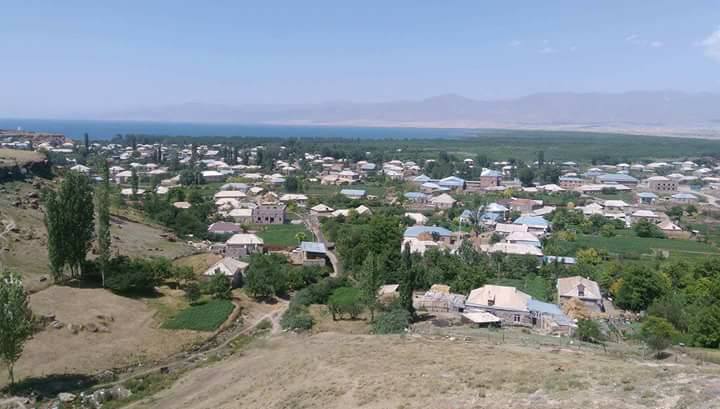 Կազմել է՝ համայնքի ղեկավար Խաչիկ  ԽաչատրյանըՀաստատվել է՝ համայնքի ավագանու 21․01․2021թ․ -ի   թիվ  8-Ն որոշմամբ(նիստի ամսաթիվը)Լուսակունք 2021թ.ԲովանդակությունՆԵՐԱԾՈՒԹՅՈՒՆ..................................................................................................................................... 31.    ՀԱՄԱՅՆՔԻ ՏԵՍԼԱԿԱՆԸ և ՈԼՈՐՏԱՅԻՆ ՆՊԱՏԱԿՆԵՐԸ.......................................................... 42.    ՀԱՄԱՅՆՔԻ 2018 Թ. ԾՐԱԳՐԵՐԻ ՑԱՆԿԸ և ՏՐԱՄԱԲԱՆԱԿԱՆ ՀԵՆՔԵՐԸ (ԸՍՏ ՈԼՈՐՏՆԵՐԻ)   73.    ՀԱՄԱՅՆՔԱՅԻՆ ԳՈՒՅՔԻ ԿԱՌԱՎԱՐՄԱՆ 2018Թ. ԾՐԱԳԻՐԸ ................................................ 191.    ՀԱՄԱՅՆՔԻ ՏԱՊ-Ի ՖԻՆԱՆՍԱՎՈՐՄԱՆ ՊԼԱՆԸ ...................................................................... 202.    ՀԱՄԱՅՆՔԻ ՏԱՊ-Ի ՄՈՆԻԹՈՐԻՆԳԻ և ԳՆԱՀԱՏՄԱՆ ՊԼԱՆԸ ................................................ 21ՆերածությունՏԱՊ-ը համայնքում առկա ֆինանսական, վարչական, մարդկային և սոցիալական ռեսուրսները կամ կապիտալները կառավարելու գործիք  է:  Այն փաստաթուղթ  է, ուր հստակորեն  ներկայացվում  են  սոցիալական,  տնտեսական,  մարդկային,  բնական  և  այլ  ռեսուրսների ներդրման միջոցով համայնքի զարգացմանն ուղղված՝ տվյալ տարվա համար ՏԻՄ-երի ռազմավարությունները, ծրագրերը և միջոցառումները։1Լուսակունք համայնքի ՏԱՊ-ը մշակվել է հետևյալ հիմնական նպատակներով՝համակարգել ՏԻՄ-երի տվյալ տարվա անելիքները,սահմանել  սոցիալ-տնտեսական  զարգացման  առաջնահերթությունները,  գնահատել  համայնքի  ներքին  ռեսուրսները,  հաշվառել համայնքում ներդրվող արտաքին ռեսուրսները, հաշվարկել համախառն ռեսուրսները և բացահայտել պակասուրդը (դեֆիցիտը),համախմբել համայնքում տվյալ տարվա համար նախատեսվող բոլոր ծրագրերը և միջոցառումները ՀՀԶԾ-ով սահմանված՝ համայնքի տեսլականի և հիմնական նպատակների իրականացման շուրջ,շաղկապել նախատեսվող ծրագրերը և միջոցառումները դրանց իրականացման արդյունքների հետ՝ կիրառելով ՀՀԶԾ-ի ոլորտային ծրագրի «Տրամաբանական հենքը»,որոշակիացնել    նախատեսվող    ծրագրերի    և    միջոցառումների    իրականացման    ֆինանսական    աղբյուրները    և    միջոցները,պատասխանատուները և ժամկետները, մշակել տվյալ տարվա ՏԱՊ-ի իրականացման ՄԳՊ-ը։ Լուսակունք համայնքի 2021թ. տարեկան աշխատանքային պլանը բաղկացած է 5 բաժիններից.1-ին բաժնում սահմանվում է համայնքի տեսլականը և ոլորտային նպատակները։2-րդ բաժնում ներկայացվում է համայնքի 2021 թվականի ծրագրերի ցանկը և տրամաբանական հենքերը (ըստ ոլորտների)։3-րդ բաժնում ներկայացվում է համայնքային գույքի կառավարման 2021 թվականի ծրագիրը։4-րդ բաժնում ներկայացվում է համայնքի ՏԱՊ-ի ֆինանսավորման պլանը։5-րդ բաժնում ներկայացվում է համայնքի ՏԱՊ-ի մոնիթորինգի և գնահատման պլանը1 «Մեթոդական ուղեցույց համայնքի տարեկան աշխատանքային պլանի մշակման», ԳՄՀԸ, ՀՖՄ, 20171.   Համայնքի տեսլականը և ոլորտային նպատակներըՀամայնքի տեսլականը՝Լուսակունքը  հանրային ծառայություններ մատուցող, բարեկարգ, էկոլոգիապես մաքուր գյուղատնտեսական մթերքներ արտադրող,բնակչության զբաղվածությունն ապահովող համայնք է:Աղյուսակ 1․ Համայնքի կայուն զարգացման ցուցանիշներըԱղյուսակ 2․ Համայնքի ոլորտային նպատակները562.   Համայնքի 2021 թ. ծրագրերի ցանկը և տրամաբանական հենքերը (ըստ ոլորտների)   Աղյուսակ 3․ ՏԱՊ-ի ծրագրերը, որոնք ապահովված են համապատասխան ֆինանսական միջոցներով7Աղյուսակ 5․ ՏԱՊ-ով նախատեսված ծրագրերի տրամաբանական հենքերը՝ ըստ համայնքի ղեկավարի լիազորությունների ոլորտների891011121314151617183.   Համայնքային գույքի կառավարման 2021թ. Ծրագիրը  191.   Համայնքի ՏԱՊ-ի ֆինանսավորման պլանը Աղյուսակ 7․ ՏԱՊ-ի ֆինանսավորման պլանը՝ ըստ համայնքի ղեկավարի լիազորությունների ոլորտների2.   Համայնքի ՏԱՊ-ի մոնիթորինգի և գնահատման պլանըԱղյուսակ 8․ Համայնքի 2021թ. ՏԱՊ-ում ներառված ծրագրի արդյունքային ցուցանիշների մոնիթորինգի և գնահատման վերաբերյալ տեղեկատվության ներկայացումը222324Ոլորտ 8. Սոցիալական պաշտպանությունԾրագիր 1. Աջակցություն համայնքի սոցիալապես անապահով բնակիչներին252627ՑուցանիշԵլակետային արժեքԹիրախային արժեքԱղքատության շեմից ցածր գտնվող ընտանիքների թվի տեսակարար կշիռը համայնքի ընտանիքների ընդհանուր թվի մեջ (%)1715Համայնքի բյուջեի սեփական եկամուտների տեսակարար կշիռն ընդհանուր եկամուտների մեջ (%)17.319.5Համայնքում հաշվառված բնակիչների ընդհանուր թիվը (մարդ)14701475Վերջնական արդյունքի՝Վերջնական արդյունքի՝Վերջնական արդյունքի՝Ոլորտային նպատակՈլորտային նպատակՑուցանիշԵլակետայի ն արժեքԹիրախային արժեքՈլորտ 1. ԸնդհանուրՈլորտ 1. ԸնդհանուրԲարելավել համայնքի բնակչությանը մատուցվող հանրային ծառայություններիորակըՀամայնքի բնակիչների բավարարվածությունը (հարցումների հիման վրա) ՏԻՄ-երի գործունեությունից, մատուցվող հանրային ծառայություններից, %7075Համայնքի բնակիչների մասնակցությամբ ՏԻՄ- երի (համայնքի ղեկավարի, համայնքի ավագանու) կողմից կայացված որոշումների թվի տեսակարար կշիռը կայացված որոշումների ընդհանուր թվի մեջ, %45Համայնքի բյուջեի սեփական եկամուտների տեսակարար կշիռը համայնքի բյուջեի ընդհանուր մուտքերի կազմում, %17.319.5ՏԻՄ-երի կողմից մատուցվող համայնքային (հանրային, ոչ վարչական բնույթի) ծառայությունների հասանելիությունը համայնքի բնակիչներին, %9095Ոլորտ 2. Քաղաքաշինություն և կոմունալ տնտեսությունՈլորտ 2. Քաղաքաշինություն և կոմունալ տնտեսությունՔաղաքաշինության և կոմունալ տնտեսության ոլորտում ապահովել որակյալ ծառայությունների մատուցումըՀամայնքի բնակիչների բավարարվածությունը քաղաքաշինության և կոմունալ տնտեսության ոլորտում մատուցվող ծառայություններից, %4550Քաղաքաշինության և կոմունալ տնտեսության ոլորտում ապահովել որակյալ ծառայությունների մատուցումըԲնակիչների բավարարվածությունըհամայնքում գիշերային լուսավորվածությունից,%6570Քաղաքաշինության և կոմունալ տնտեսության ոլորտում ապահովել որակյալ ծառայությունների մատուցումըՀետիոտների և վարորդների բավարարվածության աստիճանը ներհամայնքային ճանապարհների վիճակից, %3545Ոլորտ 3. ՏրանսպորտՈլորտ 3. ՏրանսպորտԲարելավել ներհամայնքային ճանապարհային տնտեսության վիճակըԸնթացիկ նորոգված ներհամայնքային ճանապարհների երկարությունը, կմ   1.52Բարելավել ներհամայնքային ճանապարհային տնտեսության վիճակըԸնթացիկ նորոգված ներհամայնքային ճանապարհների տեսակարար կշիռը ընդհանուրի մեջ, %2030Բարելավել ներհամայնքային ճանապարհային տնտեսության վիճակըՆերհամայնքային երթուղու առկայությունը,ոչոչՈլորտ 4. Մշակույթ և երիտասարդության հետ տարվող աշխատանքներՈլորտ 4. Մշակույթ և երիտասարդության հետ տարվող աշխատանքներԱպահովել ՏԻՄ-երի կողմից համայնքի բնակչությանը մշակույթի և երիտասարդության հետՄատուցվող մշակութային ծառայությունների հասանելիությունը համայնքի բնակիչներին, %5055տարվող որակյալ և մատչելի ծառայությունների մատուցումըԳրադարանից օգտվողների թվի տարեկան աճը,%1520տարվող որակյալ և մատչելի ծառայությունների մատուցումըՀուշարձանների մաքրում և պահպանումայոայոՈլորտ 5. Ֆիզիկական կուլտուրա և սպորտՈլորտ 5. Ֆիզիկական կուլտուրա և սպորտՀամայնքում սպորտի զարգացման համար ստեղծել նախադրյալներՀամայնքի ապահովվածությունը մարզադաշտերով և մարզադպրոցներով, %810Համայնքում սպորտի զարգացման համար ստեղծել նախադրյալներԲնակիչների բավարարվածությունը մատուցվող ծառայություններից, %2535Ոլորտ 6. Սոցիալական պաշտպանությունՈլորտ 6. Սոցիալական պաշտպանությունԹեթևացնել համայնքում բնակվող անապահով ընտանիքների հոգսերըՍոցիալական ծրագրի առկայությունը, այո/ոչայոայոԹեթևացնել համայնքում բնակվող անապահով ընտանիքների հոգսերըՍոցիալական ծրագրի շահառուների բավարարվածությունը իրականացվող ծրագրից,%5560Ոլորտ 7. ԳյուղատնտեսությունՈլորտ 7. ԳյուղատնտեսությունՍտեղծել գյուղատնտեսության զարգացման համար նպաստավոր պայմաններԱնասնապահության բնագավառում զբաղվածության աճը նախորդ տարվա համեմատ, %35Ստեղծել գյուղատնտեսության զարգացման համար նպաստավոր պայմաններՀողագործության բնագավառում զբաղվածության աճը նախորդ տարվա համեմատ, %46Ոլորտ 8. Շրջակա միջավայրի պահպանությունՈլորտ 8. Շրջակա միջավայրի պահպանությունՀամայնքը դարձնել մաքուր և բարեկարգԱղբահանության և սանիտարական մաքրման որակյալ ծառայությունների մատուցումից բնակչության բավարարվածության աստիճանի բարձրացումը (հարցումների հիման վրա), %3050Համայնքը դարձնել մաքուր և բարեկարգՀամայնքում հավաքված և աղբավայր տեղափոխված աղբի քանակի տեսակարար կշիռը համայնքում առաջացող ամբողջ աղբի քանակի մեջ, %3040Հ/հԾրագրի անվանումըԾրագրի անվանումըԾրագրի արժեքը(հազ. դրամ)Ոլորտ 1. ԸնդհանուրՈլորտ 1. ԸնդհանուրՈլորտ 1. Ընդհանուր1.Ընդհանուր բնույթի համայնքային ծառայությունների մատուցումԸնդհանուր բնույթի համայնքային ծառայությունների մատուցում32887.0համայնքայինԸնդամենըԸնդամենըԸնդամենը32887.0-Ոլորտ 2. Քաղաքաշինություն և կոմունալ տնտեսությունՈլորտ 2. Քաղաքաշինություն և կոմունալ տնտեսությունՈլորտ 2. Քաղաքաշինություն և կոմունալ տնտեսություն1. Լուսակունք համայնքում գիշերային   լուսավորության իրականացում Լուսակունք համայնքում գիշերային   լուսավորության իրականացում1000.0դոնորԸնդամենըԸնդամենըԸնդամենը           1000.0.0Ոլորտ 3. ՏրանսպորտՈլորտ 3. ՏրանսպորտՈլորտ 3. Տրանսպորտ1.1.  Լուսակունք  համայնքի ներհամայնքային ճանապարհների բարեկարգում և պահպանում800.0համայնքայինԸնդամենըԸնդամենըԸնդամենը-Ոլորտ 4. Մշակույթ և երիտասարդության հետ տարվող աշխատանքներՈլորտ 4. Մշակույթ և երիտասարդության հետ տարվող աշխատանքներՈլորտ 4. Մշակույթ և երիտասարդության հետ տարվող աշխատանքներ1.Լուսակունք համայնքում գրադարանի գործունեության ապահովումԼուսակունք համայնքում գրադարանի գործունեության ապահովում   1116.0համայնքային2.Հանդիսությունների սրահի գույքի ձեռք բերումՀանդիսությունների սրահի գույքի ձեռք բերում0.0համայնքային3.Մշակութային, մարզական և հոգևոր կյանքի աշխուժացումՄշակութային, մարզական և հոգևոր կյանքի աշխուժացում100.0համայնքայինԸնդամենըԸնդամենըԸնդամենը1216.0.0-Ոլորտ 5. Ֆիզիկական կուլտուրա և սպորտՈլորտ 5. Ֆիզիկական կուլտուրա և սպորտՈլորտ 5. Ֆիզիկական կուլտուրա և սպորտ1.Լուսակունք  համայնքում սպորտային միջոցառումների կազմակերպում Լուսակունք  համայնքում սպորտային միջոցառումների կազմակերպում        300.0համայնքայինԸնդամենըԸնդամենըԸնդամենը300.0-Ոլորտ 6. Սոցիալական պաշտպանությունՈլորտ 6. Սոցիալական պաշտպանությունՈլորտ 6. Սոցիալական պաշտպանություն1.Աջակցություն համայնքի սոցիալապես անապահով բնակիչներին1000.0համայնքայինԸնդամենըԸնդամենը1000.0-Ոլորտ 7. ԳյուղատնտեսությունՈլորտ 7. Գյուղատնտեսություն1.Սուբսիդավորված պարարտանյութերի և վառելանյութի ձեռքբերում0.0ազգաբնակչությունԸնդամենըԸնդամենը          0-Ոլորտ 8. Շրջակա միջավայրի պահպանությունՈլորտ 8. Շրջակա միջավայրի պահպանություն1.Համայնքի աղբահանության և սանիտարական մաքրման աշխատանքների իրականացում500․0համայնքայինԸնդամենըԸնդամենը500․0-ԸնդհանուրըԸնդհանուրը49761.50049761.500Ամփոփ նկարագիրԱրդյունքային ցուցանիշներՏեղեկատվության աղբյուրներՊատասխանատուԺամկետՌիսկերՈլորտ 1. ԸնդհանուրՈլորտ 1. ԸնդհանուրՈլորտ 1. ԸնդհանուրՈլորտ 1. ԸնդհանուրՈլորտ 1. ԸնդհանուրՈլորտ 1. ԸնդհանուրՈլորտային նպատակԲարելավել համայնքի բնակչությանը մատուցվող հանրային ծառայությունների որակըՈլորտային նպատակԲարելավել համայնքի բնակչությանը մատուցվող հանրային ծառայությունների որակըՈլորտի ազդեցության (վերջնական արդյունքի) ցուցանիշ  Համայնքի  բնակիչների  բավարարվածությունը  (հարցումների  հիմանվրա)       ՏԻՄ-երի       գործունեությունից,       մատուցվող       հանրային ծառայություններից, 85% Համայնքի   բնակիչների   մասնակցությամբ   ՏԻՄ-երի   (համայնքի ղեկավարի, համայնքի ավագանու) կողմից կայացված որոշումների թվի տեսակարար կշիռը կայացված որոշումների ընդհանուր թվի մեջ, 5%  Համայնքի   բյուջեի   սեփական   եկամուտների   տեսակարար   կշիռըհամայնքի բյուջեի ընդհանուր մուտքերի կազմում, 25%  Ոլորտի ազդեցության (վերջնական արդյունքի) ցուցանիշ  Համայնքի  բնակիչների  բավարարվածությունը  (հարցումների  հիմանվրա)       ՏԻՄ-երի       գործունեությունից,       մատուցվող       հանրային ծառայություններից, 85% Համայնքի   բնակիչների   մասնակցությամբ   ՏԻՄ-երի   (համայնքի ղեկավարի, համայնքի ավագանու) կողմից կայացված որոշումների թվի տեսակարար կշիռը կայացված որոշումների ընդհանուր թվի մեջ, 5%  Համայնքի   բյուջեի   սեփական   եկամուտների   տեսակարար   կշիռըհամայնքի բյուջեի ընդհանուր մուտքերի կազմում, 25%  Ոլորտի ազդեցության (վերջնական արդյունքի) ցուցանիշ  Համայնքի  բնակիչների  բավարարվածությունը  (հարցումների  հիմանվրա)       ՏԻՄ-երի       գործունեությունից,       մատուցվող       հանրային ծառայություններից, 85% Համայնքի   բնակիչների   մասնակցությամբ   ՏԻՄ-երի   (համայնքի ղեկավարի, համայնքի ավագանու) կողմից կայացված որոշումների թվի տեսակարար կշիռը կայացված որոշումների ընդհանուր թվի մեջ, 5%  Համայնքի   բյուջեի   սեփական   եկամուտների   տեսակարար   կշիռըհամայնքի բյուջեի ընդհանուր մուտքերի կազմում, 25%  Ոլորտի ազդեցության (վերջնական արդյունքի) ցուցանիշ  Համայնքի  բնակիչների  բավարարվածությունը  (հարցումների  հիմանվրա)       ՏԻՄ-երի       գործունեությունից,       մատուցվող       հանրային ծառայություններից, 85% Համայնքի   բնակիչների   մասնակցությամբ   ՏԻՄ-երի   (համայնքի ղեկավարի, համայնքի ավագանու) կողմից կայացված որոշումների թվի տեսակարար կշիռը կայացված որոշումների ընդհանուր թվի մեջ, 5%  Համայնքի   բյուջեի   սեփական   եկամուտների   տեսակարար   կշիռըհամայնքի բյուջեի ընդհանուր մուտքերի կազմում, 25%  Ծրագիր 1. Ընդհանուր բնույթի համայնքային ծառայությունների մատուցումԾրագիր 1. Ընդհանուր բնույթի համայնքային ծառայությունների մատուցումԾրագիր 1. Ընդհանուր բնույթի համայնքային ծառայությունների մատուցումԾրագիր 1. Ընդհանուր բնույթի համայնքային ծառայությունների մատուցումԾրագիր 1. Ընդհանուր բնույթի համայնքային ծառայությունների մատուցումԾրագիր 1. Ընդհանուր բնույթի համայնքային ծառայությունների մատուցումԾրագրի նպատակ Ապահովել համայնքի աշխատակազմի բնականոն գործունեությունը, բարելավելԾրագրի ազդեցության (վերջնական արդյունքի)ցուցանիշԲնակչությանը մատուցվող հանրայինծառայությունների որակը՝ լավԾրագրի գնահատման համակարգ,ՄԳ կիսամյակային, տարեկան հաշվետվություններՀամայնքի ղեկավար, ղեկավարի տեղակալ, Համայնքային ծառայողներ2021թ. Հունվար դեկտեմբերՀամապատասխան մարդկային, նյութական և ֆինանսական ռեսուրսների առկայությունբնակչությանը մատուցվող հանրային ծառայությունների որակըՄիջանկյալ արդյունք 1Ապահովվել է աշխատակազմի բնականոն գործունեությունըԵլքային ցուցանիշներ (քանակ, որակ, ժամկետ)1. Համայնքի աշխատակազմի աշխատողների թիվը, 112. Անշարժ գույքի հարկի բազայում առկա անճշտությունների նվազեցում, 4%3. Համայնքի աշխատակազմի աշխատանքային օրերի թիվը տարվա ընթացքում, 273 օր4. Համայնքի պաշտոնական համացանցային կայքի առկայությունը, այո5. Դոնոր կազմակերպությունների հետ համատեղիրականացվող ծրագրերի թիվը` 16. ՏԻՄ-երի, աշխատակազմի գործունեության վերաբերյալ բնակիչների կողմից ստացվող դիմում-բողոքների թվի նվազում, 2%-ով7.  Աշխատակազմում առկա տեղեկատվական և հեռահաղորդակցության համակարգերի օգտագործման մակարդակը` 80%8.  Աշխատակազմում ստացված մեկ դիմումինպատասխանելու միջին ժամանակը, 1-2 օրԱշխատակազմ, ՄԳ կիսամյակային, տարեկան հաշվետվություններ, քաղաքացիական հասարակության կազմակերպություններ և խմբեր,բնակիչներՀամայնքի ղեկավար, ղեկավարի տեղակալ, Համայնքային ծառայողներ2021թ. հունվար– դեկտեմբերՀամապատասխան մարդկային և ֆինանսական ռեսուրսների առկայությունՄիջոցառումներ1.  Աշխատակազմի բնականոն գործունեության ապահովում2.  Համայնքի հողի հարկի և գույքահարկի գանձման ավտոմատացված համակարգերի սպասարկման վճարների կատարում3.  Համայնքապետարանի շենքերի և գույքի ընթացիկ նորոգման, նոր գույքի ձեռք բերման աշխատանքների իրականացումՄիջոցառումներ1.  Աշխատակազմի բնականոն գործունեության ապահովում2.  Համայնքի հողի հարկի և գույքահարկի գանձման ավտոմատացված համակարգերի սպասարկման վճարների կատարում3.  Համայնքապետարանի շենքերի և գույքի ընթացիկ նորոգման, նոր գույքի ձեռք բերման աշխատանքների իրականացումՄուտքային ցուցանիշներ (ներդրված ռեսուրսներ)   1. Համայնքի տարեկան բյուջեով նախատեսված պահպանման ծախսեր՝32 887.0  հազ. դրամ2. Համայնքի աշխատակազմի աշխատողներ՝ 113. Համայնքի հողի հարկի և գույքահարկի գանձման ավտոմատացված համակարգեր` 14. Համայնքապետարանի վարչական շենք և գույք5. Աշխատակազմում առկա համակարգչային սարքերի և սարքավորումների թիվը` 36. Աշխատակազմում առկա տեղեկատվական և հեռահաղորդակցության համակարգեր` 1Մուտքային ցուցանիշներ (ներդրված ռեսուրսներ)   1. Համայնքի տարեկան բյուջեով նախատեսված պահպանման ծախսեր՝32 887.0  հազ. դրամ2. Համայնքի աշխատակազմի աշխատողներ՝ 113. Համայնքի հողի հարկի և գույքահարկի գանձման ավտոմատացված համակարգեր` 14. Համայնքապետարանի վարչական շենք և գույք5. Աշխատակազմում առկա համակարգչային սարքերի և սարքավորումների թիվը` 36. Աշխատակազմում առկա տեղեկատվական և հեռահաղորդակցության համակարգեր` 1Մուտքային ցուցանիշներ (ներդրված ռեսուրսներ)   1. Համայնքի տարեկան բյուջեով նախատեսված պահպանման ծախսեր՝32 887.0  հազ. դրամ2. Համայնքի աշխատակազմի աշխատողներ՝ 113. Համայնքի հողի հարկի և գույքահարկի գանձման ավտոմատացված համակարգեր` 14. Համայնքապետարանի վարչական շենք և գույք5. Աշխատակազմում առկա համակարգչային սարքերի և սարքավորումների թիվը` 36. Աշխատակազմում առկա տեղեկատվական և հեռահաղորդակցության համակարգեր` 1Մուտքային ցուցանիշներ (ներդրված ռեսուրսներ)   1. Համայնքի տարեկան բյուջեով նախատեսված պահպանման ծախսեր՝32 887.0  հազ. դրամ2. Համայնքի աշխատակազմի աշխատողներ՝ 113. Համայնքի հողի հարկի և գույքահարկի գանձման ավտոմատացված համակարգեր` 14. Համայնքապետարանի վարչական շենք և գույք5. Աշխատակազմում առկա համակարգչային սարքերի և սարքավորումների թիվը` 36. Աշխատակազմում առկա տեղեկատվական և հեռահաղորդակցության համակարգեր` 1Ոլորտ 2. Քաղաքաշինություն և կոմունալ տնտեսությունՈլորտ 2. Քաղաքաշինություն և կոմունալ տնտեսությունՈլորտ 2. Քաղաքաշինություն և կոմունալ տնտեսությունՈլորտ 2. Քաղաքաշինություն և կոմունալ տնտեսությունՈլորտ 2. Քաղաքաշինություն և կոմունալ տնտեսությունՈլորտ 2. Քաղաքաշինություն և կոմունալ տնտեսությունՈլորտային նպատակՔաղաքաշինության և կոմունալ տնտեսության ոլորտում ապահովելորակյալ ծառայությունների մատուցումըՈլորտային նպատակՔաղաքաշինության և կոմունալ տնտեսության ոլորտում ապահովելորակյալ ծառայությունների մատուցումըՈլորտի ազդեցության (վերջնական արդյունքի) ցուցանիշներ    Համայնքի բնակիչների բավարարվածությունը քաղաքաշինությանև կոմունալ տնտեսության ոլորտում մատուցվող ծառայություններից, 50% 	Բնակիչների բավարարվածությունը համայնքում գիշերային լուսավորվածությունից, 60% 	Հետիոտների և վարորդների բավարարվածության աստիճանը ներհամայնքային     ճանապարհների վիճակից, 25%Ոլորտի ազդեցության (վերջնական արդյունքի) ցուցանիշներ    Համայնքի բնակիչների բավարարվածությունը քաղաքաշինությանև կոմունալ տնտեսության ոլորտում մատուցվող ծառայություններից, 50% 	Բնակիչների բավարարվածությունը համայնքում գիշերային լուսավորվածությունից, 60% 	Հետիոտների և վարորդների բավարարվածության աստիճանը ներհամայնքային     ճանապարհների վիճակից, 25%Ոլորտի ազդեցության (վերջնական արդյունքի) ցուցանիշներ    Համայնքի բնակիչների բավարարվածությունը քաղաքաշինությանև կոմունալ տնտեսության ոլորտում մատուցվող ծառայություններից, 50% 	Բնակիչների բավարարվածությունը համայնքում գիշերային լուսավորվածությունից, 60% 	Հետիոտների և վարորդների բավարարվածության աստիճանը ներհամայնքային     ճանապարհների վիճակից, 25%Ոլորտի ազդեցության (վերջնական արդյունքի) ցուցանիշներ    Համայնքի բնակիչների բավարարվածությունը քաղաքաշինությանև կոմունալ տնտեսության ոլորտում մատուցվող ծառայություններից, 50% 	Բնակիչների բավարարվածությունը համայնքում գիշերային լուսավորվածությունից, 60% 	Հետիոտների և վարորդների բավարարվածության աստիճանը ներհամայնքային     ճանապարհների վիճակից, 25%Ծրագիր 1. Լուսակունք  համայնքում գիշերային լուսավորության իրականացումԾրագիր 1. Լուսակունք  համայնքում գիշերային լուսավորության իրականացումԾրագիր 1. Լուսակունք  համայնքում գիշերային լուսավորության իրականացումԾրագիր 1. Լուսակունք  համայնքում գիշերային լուսավորության իրականացումԾրագիր 1. Լուսակունք  համայնքում գիշերային լուսավորության իրականացումԾրագիր 1. Լուսակունք  համայնքում գիշերային լուսավորության իրականացումԾրագրի նպատակ Ապահովել Լուսակունք համայնքի ներհամայնքային փողոցների լուսավորվածությունըԾրագրի ազդեցության (վերջնական արդյունքի)ցուցանիշներ  Համայնքում էներգախնայող լամպերով լուսավորվող տարածքների մակերեսի տեսակարար կշիռը լուսավորվող տարածքների ընդհանուր մակերեսի մեջ,10%Ծրագրի գնահատման համակարգ,ՄԳ կիսամյակային, տարեկան հաշվետվություններ,Համայնքի ղեկավար,2021թ. հունվար- դեկտեմբերՀամապատասխ ան մարդկային, տեխնիկական և ֆինանսական ռեսուրսների առկայությունՄիջանկյալ արդյունք 1Լուսակունք համայնքի փողոցները լուսավոր են և անվտանգԵլքային ցուցանիշներ (քանակ, որակ, ժամկետ)  Փողոցների արտաքին լուսավորության համակարգի երկարությունը, 3.2 կմ    Երթևեկության անվտանգության մակարդակի բարձրացում, այո  Գիշերային լուսավորության ժամերի թիվըօրվա կտրվածքով՝ ամռանը 4 ժամ  Գիշերային լուսավորության ժամերի թիվըօրվա կտրվածքով՝ ձմռանը 3 ժամԱշխատակազմ, ՄԳ կիսամյակային, տարեկան հաշվետվություններ, քաղաքացիական հասարակության կազմակերպություններ և խմբեր,բնակիչներՀամայնքի ղեկավար,2021թ. հունվար- դեկտեմբերՀամապատասխ անմարդկային, տեխնիկական և ֆինանսական ռեսուրսները առկա են եղելՄիջոցառումներ  Լուսակունք համայնքի գլխավոր փողոցների լուսավորում և լուսավորության համակարգերի ընթացիկ պահպանությունՄիջոցառումներ  Լուսակունք համայնքի գլխավոր փողոցների լուսավորում և լուսավորության համակարգերի ընթացիկ պահպանությունՄուտքային ցուցանիշներ (ներդրված ռեսուրսներ)  Դոնոր կազմակերպությունից նախատեսված ֆինանսական միջոցներ, 0  Համայնքապետարանից՝ փողոցների գիշերային լուսավորությանանցկացման աշխատանքները կազմակերպող և վերահսկող աշխատակիցների թիվը` 1  Առկա լուսավորության համակարգի հենասյուների թիվը` 67  Առկա մեկնարկիչների թիվը` 1Մուտքային ցուցանիշներ (ներդրված ռեսուրսներ)  Դոնոր կազմակերպությունից նախատեսված ֆինանսական միջոցներ, 0  Համայնքապետարանից՝ փողոցների գիշերային լուսավորությանանցկացման աշխատանքները կազմակերպող և վերահսկող աշխատակիցների թիվը` 1  Առկա լուսավորության համակարգի հենասյուների թիվը` 67  Առկա մեկնարկիչների թիվը` 1Մուտքային ցուցանիշներ (ներդրված ռեսուրսներ)  Դոնոր կազմակերպությունից նախատեսված ֆինանսական միջոցներ, 0  Համայնքապետարանից՝ փողոցների գիշերային լուսավորությանանցկացման աշխատանքները կազմակերպող և վերահսկող աշխատակիցների թիվը` 1  Առկա լուսավորության համակարգի հենասյուների թիվը` 67  Առկա մեկնարկիչների թիվը` 1Մուտքային ցուցանիշներ (ներդրված ռեսուրսներ)  Դոնոր կազմակերպությունից նախատեսված ֆինանսական միջոցներ, 0  Համայնքապետարանից՝ փողոցների գիշերային լուսավորությանանցկացման աշխատանքները կազմակերպող և վերահսկող աշխատակիցների թիվը` 1  Առկա լուսավորության համակարգի հենասյուների թիվը` 67  Առկա մեկնարկիչների թիվը` 1Ոլորտ 3. ՏրանսպորտՈլորտ 3. ՏրանսպորտՈլորտ 3. ՏրանսպորտՈլորտ 3. ՏրանսպորտՈլորտ 3. ՏրանսպորտՈլորտ 3. ՏրանսպորտՈլորտային նպատակԲարելավել ներհամայնքային ճանապարհային տնտեսության վիճակըՈլորտային նպատակԲարելավել ներհամայնքային ճանապարհային տնտեսության վիճակըՈլորտի ազդեցության (վերջնական արդյունքի) ցուցանիշներ    Ընթացիկ նորոգված ներհամայնքային ճանապարհներիերկարությունը, 1,5 կմ    Ներհամայնքային երթուղու առկայությունը, ոչ 	Ընթացիկ նորոգված ներհամայնքային ճանապարհների տեսակարար կշիռը ընդհանուրի մեջ, 25%Ոլորտի ազդեցության (վերջնական արդյունքի) ցուցանիշներ    Ընթացիկ նորոգված ներհամայնքային ճանապարհներիերկարությունը, 1,5 կմ    Ներհամայնքային երթուղու առկայությունը, ոչ 	Ընթացիկ նորոգված ներհամայնքային ճանապարհների տեսակարար կշիռը ընդհանուրի մեջ, 25%Ոլորտի ազդեցության (վերջնական արդյունքի) ցուցանիշներ    Ընթացիկ նորոգված ներհամայնքային ճանապարհներիերկարությունը, 1,5 կմ    Ներհամայնքային երթուղու առկայությունը, ոչ 	Ընթացիկ նորոգված ներհամայնքային ճանապարհների տեսակարար կշիռը ընդհանուրի մեջ, 25%Ոլորտի ազդեցության (վերջնական արդյունքի) ցուցանիշներ    Ընթացիկ նորոգված ներհամայնքային ճանապարհներիերկարությունը, 1,5 կմ    Ներհամայնքային երթուղու առկայությունը, ոչ 	Ընթացիկ նորոգված ներհամայնքային ճանապարհների տեսակարար կշիռը ընդհանուրի մեջ, 25%Ծրագիր 1. Լուսակունք համայնքի ներհամայնքային ճանապարհների վերանորոգման աշխատանքների իրականացումԾրագիր 1. Լուսակունք համայնքի ներհամայնքային ճանապարհների վերանորոգման աշխատանքների իրականացումԾրագիր 1. Լուսակունք համայնքի ներհամայնքային ճանապարհների վերանորոգման աշխատանքների իրականացումԾրագիր 1. Լուսակունք համայնքի ներհամայնքային ճանապարհների վերանորոգման աշխատանքների իրականացումԾրագիր 1. Լուսակունք համայնքի ներհամայնքային ճանապարհների վերանորոգման աշխատանքների իրականացումԾրագիր 1. Լուսակունք համայնքի ներհամայնքային ճանապարհների վերանորոգման աշխատանքների իրականացումԾրագրի նպատակ Ապահովել ներհամայնքային ճանապարհների սպասարկման, շահագործման և պահպանման ծառայությունների մատուցումըԾրագրի ազդեցության (վերջնական արդյունքի)ցուցանիշ 	Ներհամայնքային ճանապարհների սպասարկման, շահագործման և պահպանման ծառայությունների մատուցման որակը, լավ 	Համայնքի բնակիչների բավարարվածությունը ճանապարհների և ինժեներական կառույցների սպասարկման, տեղադրման, շահագործման և պահպանման ծառայությունից, 20%     Տրանսպորտային միջոցների շահագործմանծախսերի (վառելիքի և ամորտիզացիոն ծախսերի) խնայողությունը, 10%Ծրագրի գնահատման համակարգ,ՄԳ կիսամյակային,տարեկան հաշվետվություններՀամայնքի ղեկավար, ղեկավարի տեղակալ2021թ. հունվար- դեկտեմբերՀամապատասխ ան մարդկային, տեխնիկական և ֆինանսական ռեսուրսների առկայությունՄիջանկյալ արդյունք 1Բարեկարգվել եններհամայնքային ճանապարհներըԵլքային ցուցանիշներ (քանակ, որակ, ժամկետ)    Բարեկարգ միջբնակավայրայինճանապարհների մակերեսի տեսակարար կշիռն ընդհանուրի կազմում, 10 % 	Ներհամայնքային նորոգված ճանապարհների և փողոցների երկարությունը, 3.2 կմ Աշխատակազմ, ՄԳ կիսամյակային, տարեկան հաշվետվություններ, քաղաքացիական հասարակության կազմակերպություններ և խմբեր,բնակիչներՀամայնքի ղեկավար, ղեկավարի տեղակալ2021թ. հունվար- դեկտեմբերՀամապատասխա ն մարդկային, տեխնիկական և ֆինանսական ռեսուրսների առկայությունՄիջոցառումներ 		Լուսակունք համայնքի ներհամայնքային ճանապարհների բարեկարգման աշխատանքների իրականացումՄիջոցառումներ 		Լուսակունք համայնքի ներհամայնքային ճանապարհների բարեկարգման աշխատանքների իրականացումՄուտքային ցուցանիշներ (ներդրված ռեսուրսներ)      Համայնքի բյուջեի միջոցներ, 800.0 հազար դրամ 	Ներհամայնքային ճանապարհների բարեկարգման աշխատանքներում ներգրավված տեխնիկայի քանակը`2    Տեղափոխվող հողի և խճի ծավալը, 400 տոննա    Համայնքապետարանից ներհամայնքային ճանապարհներիբարեկարգման աշխատանքները կազմակերպող աշխատակիցների թիվը, 3 	Ներհամայնքային ճանապարհների բարեկարգման աշխատանքներում ընդգրկված բնակիչների թիվը` 5Մուտքային ցուցանիշներ (ներդրված ռեսուրսներ)      Համայնքի բյուջեի միջոցներ, 800.0 հազար դրամ 	Ներհամայնքային ճանապարհների բարեկարգման աշխատանքներում ներգրավված տեխնիկայի քանակը`2    Տեղափոխվող հողի և խճի ծավալը, 400 տոննա    Համայնքապետարանից ներհամայնքային ճանապարհներիբարեկարգման աշխատանքները կազմակերպող աշխատակիցների թիվը, 3 	Ներհամայնքային ճանապարհների բարեկարգման աշխատանքներում ընդգրկված բնակիչների թիվը` 5Մուտքային ցուցանիշներ (ներդրված ռեսուրսներ)      Համայնքի բյուջեի միջոցներ, 800.0 հազար դրամ 	Ներհամայնքային ճանապարհների բարեկարգման աշխատանքներում ներգրավված տեխնիկայի քանակը`2    Տեղափոխվող հողի և խճի ծավալը, 400 տոննա    Համայնքապետարանից ներհամայնքային ճանապարհներիբարեկարգման աշխատանքները կազմակերպող աշխատակիցների թիվը, 3 	Ներհամայնքային ճանապարհների բարեկարգման աշխատանքներում ընդգրկված բնակիչների թիվը` 5Մուտքային ցուցանիշներ (ներդրված ռեսուրսներ)      Համայնքի բյուջեի միջոցներ, 800.0 հազար դրամ 	Ներհամայնքային ճանապարհների բարեկարգման աշխատանքներում ներգրավված տեխնիկայի քանակը`2    Տեղափոխվող հողի և խճի ծավալը, 400 տոննա    Համայնքապետարանից ներհամայնքային ճանապարհներիբարեկարգման աշխատանքները կազմակերպող աշխատակիցների թիվը, 3 	Ներհամայնքային ճանապարհների բարեկարգման աշխատանքներում ընդգրկված բնակիչների թիվը` 5Ոլորտ 4. Մշակույթ և երիտասարդության հետ տարվող աշխատանքներՈլորտ 4. Մշակույթ և երիտասարդության հետ տարվող աշխատանքներՈլորտ 4. Մշակույթ և երիտասարդության հետ տարվող աշխատանքներՈլորտ 4. Մշակույթ և երիտասարդության հետ տարվող աշխատանքներՈլորտ 4. Մշակույթ և երիտասարդության հետ տարվող աշխատանքներՈլորտ 4. Մշակույթ և երիտասարդության հետ տարվող աշխատանքներՈլորտային նպատակԱպահովել ՏԻՄ-երի կողմից համայնքի բնակչությանը մշակույթի և երիտասարդության հետ տարվող որակյալ և մատչելի ծառայությունների մատուցումըՈլորտային նպատակԱպահովել ՏԻՄ-երի կողմից համայնքի բնակչությանը մշակույթի և երիտասարդության հետ տարվող որակյալ և մատչելի ծառայությունների մատուցումըՈլորտի ազդեցության (վերջնական արդյունքի) ցուցանիշներ    Գրադարանից օգտվողների թվի տարեկան աճը, 2%Ոլորտի ազդեցության (վերջնական արդյունքի) ցուցանիշներ    Գրադարանից օգտվողների թվի տարեկան աճը, 2%Ոլորտի ազդեցության (վերջնական արդյունքի) ցուցանիշներ    Գրադարանից օգտվողների թվի տարեկան աճը, 2%Ոլորտի ազդեցության (վերջնական արդյունքի) ցուցանիշներ    Գրադարանից օգտվողների թվի տարեկան աճը, 2%Ծրագիր 1. Մշակութային, մարզական և հոգևոր կյանքի աշխուժացումԾրագիր 1. Մշակութային, մարզական և հոգևոր կյանքի աշխուժացումԾրագիր 1. Մշակութային, մարզական և հոգևոր կյանքի աշխուժացումԾրագիր 1. Մշակութային, մարզական և հոգևոր կյանքի աշխուժացումԾրագիր 1. Մշակութային, մարզական և հոգևոր կյանքի աշխուժացումԾրագիր 1. Մշակութային, մարզական և հոգևոր կյանքի աշխուժացումԾրագրի նպատակ Ակտիվացնել համայնքի մարզական և մշակութային կյանքըԾրագրի ազդեցության (վերջնական արդյունքի)ցուցանիշներ 	Մշակութային խմբակներում ընդգրկված երեխաների թվի տեսակարար կշիռը համապատասխան տարիքի երեխաների թվի կազմում, 30% 	Մատուցվող մշակութային ծառայությունների հասանելիությունը համայնքի բնակիչներին, 80%Ծրագրի գնահատման համակարգ,ՄԳ կիսամյակային, տարեկան հաշվետվություններՀամայնքի ղեկավար2021թ. հունվար- դեկտեմբերՀամապատասխ ան մարդկային, տեխնիկական և ֆինանսական ռեսուրսների առկայությունՄիջանկյալ արդյունք 1Ակտիվացել է համայնքիմարզական և մշակութային կյանքըԵլքային ցուցանիշներ (քանակ, որակ, ժամկետ)     Տարվա ընթացքում կազմակերպված  մարզական մրցաշարերի թիվը, 4 	Տարվա ընթացքում կազմակերպված մշակութային միջոցառումների թիվը, 9     Համայնքի ապահովվածությունըմարզադաշտերով և Խաղասրահներով, 20% 	Համայնքի երիտասարդության խնդիրների լուծմանն ուղղված՝ իրականացված ծրագրերի և միջոցառումների թիվը, 2Աշխատակազմ, ՄԳ կիսամյակային, տարեկան հաշվետվություններ, քաղաքացիական հասարակության կազմակերպություններ և խմբեր,բնակիչներՀամապատասխա ն մարդկային, տեխնիկական և ֆինանսական ռեսուրսների առկայությունՄիջոցառումներ (գործողություններ)    Մշակութային, մարզական և հոգևոր կյանքի աշխուժացում    Համայնքի երիտասարդության խնդիրների լուծմանն ուղղված՝ծրագրերի և միջոցառումների կազմակերպումՄիջոցառումներ (գործողություններ)    Մշակութային, մարզական և հոգևոր կյանքի աշխուժացում    Համայնքի երիտասարդության խնդիրների լուծմանն ուղղված՝ծրագրերի և միջոցառումների կազմակերպումՄուտքային ցուցանիշներ (ներդրված ռեսուրսներ)      Համայնքի բյուջեի միջոցներ, 0  հազար դրամ    Մարզադաշտերի թիվը 1    Խաղասրահների թիվը՝ 1Մուտքային ցուցանիշներ (ներդրված ռեսուրսներ)      Համայնքի բյուջեի միջոցներ, 0  հազար դրամ    Մարզադաշտերի թիվը 1    Խաղասրահների թիվը՝ 1Մուտքային ցուցանիշներ (ներդրված ռեսուրսներ)      Համայնքի բյուջեի միջոցներ, 0  հազար դրամ    Մարզադաշտերի թիվը 1    Խաղասրահների թիվը՝ 1Մուտքային ցուցանիշներ (ներդրված ռեսուրսներ)      Համայնքի բյուջեի միջոցներ, 0  հազար դրամ    Մարզադաշտերի թիվը 1    Խաղասրահների թիվը՝ 1Ծրագիր 2․ Լուսակունք համայնքում հուշարձանների մաքրում և պահպանումԾրագիր 2․ Լուսակունք համայնքում հուշարձանների մաքրում և պահպանումԾրագիր 2․ Լուսակունք համայնքում հուշարձանների մաքրում և պահպանումԾրագիր 2․ Լուսակունք համայնքում հուշարձանների մաքրում և պահպանումԾրագիր 2․ Լուսակունք համայնքում հուշարձանների մաքրում և պահպանումԾրագիր 2․ Լուսակունք համայնքում հուշարձանների մաքրում և պահպանումԾրագրի նպատակ Լուսակունք համայնքում պահել և պահպանել պատմամշակութային օբյեկտներըԾրագրի ազդեցության (վերջնական արդյունքի)ցուցանիշներ 	Պատմամշակութային արժեքների պահպանում,    Մատուցվող մշակութայինծառայությունների հասանելիությունը համայնքի բնակիչներին, 90%Ծրագրի գնահատման համակարգ,ՄԳ կիսամյակային, տարեկան հաշվետվություններՀամայնքի ղեկավար2021թ. հունվար- դեկտեմբերՀամապատասխա ն մարդկային, տեխնիկական և ֆինանսական ռեսուրսների առկայությունՄիջանկյալ արդյունք 1Ելքային ցուցանիշներ (քանակ, որակ, ժամկետ) 	Տարվա ընթացքում կազմակերպված մշակութային միջոցառումների պատշաճ իրականացում,    Համայնքի մշակութային արժեքներիպահպանման թիվը, 3Աշխատակազմ, ՄԳ կիսամյակային, տարեկան հաշվետվություններ, քաղաքացիական հասարակության կազմակերպություն ներ և խմբեր, բնակիչներՀամայնքի ղեկավար2021թ. հունվար- դեկտեմբերՀամապատասխա ն մարդկային, տեխնիկական և ֆինանսական ռեսուրսների առկայությունՄիջոցառումներ (գործողություններ)     Մշակութային, մարզական և հոգևոր կյանքի աշխուժացում     Համայնքի երիտասարդության խնդիրների լուծմանն ուղղված՝ծրագրերի և միջոցառումների կազմակերպումՄիջոցառումներ (գործողություններ)     Մշակութային, մարզական և հոգևոր կյանքի աշխուժացում     Համայնքի երիտասարդության խնդիրների լուծմանն ուղղված՝ծրագրերի և միջոցառումների կազմակերպումՄուտքային ցուցանիշներ (ներդրված ռեսուրսներ)     Համայնքի բյուջեի միջոցներ, 100 .0 հազար դրամ,  Արցախյան և Հայրենական մեծ պատերազմում զոհված հերոսամարտիկներին նվիված հուշարձան,  Համայնքի եկեղեցիներՄուտքային ցուցանիշներ (ներդրված ռեսուրսներ)     Համայնքի բյուջեի միջոցներ, 100 .0 հազար դրամ,  Արցախյան և Հայրենական մեծ պատերազմում զոհված հերոսամարտիկներին նվիված հուշարձան,  Համայնքի եկեղեցիներՄուտքային ցուցանիշներ (ներդրված ռեսուրսներ)     Համայնքի բյուջեի միջոցներ, 100 .0 հազար դրամ,  Արցախյան և Հայրենական մեծ պատերազմում զոհված հերոսամարտիկներին նվիված հուշարձան,  Համայնքի եկեղեցիներՄուտքային ցուցանիշներ (ներդրված ռեսուրսներ)     Համայնքի բյուջեի միջոցներ, 100 .0 հազար դրամ,  Արցախյան և Հայրենական մեծ պատերազմում զոհված հերոսամարտիկներին նվիված հուշարձան,  Համայնքի եկեղեցիներԾրագիր 3.Լուսակունք համայնքում գրադարանի գործունեության ապահովումԾրագիր 3.Լուսակունք համայնքում գրադարանի գործունեության ապահովումԾրագիր 3.Լուսակունք համայնքում գրադարանի գործունեության ապահովումԾրագիր 3.Լուսակունք համայնքում գրադարանի գործունեության ապահովումԾրագիր 3.Լուսակունք համայնքում գրադարանի գործունեության ապահովումԾրագիր 3.Լուսակունք համայնքում գրադարանի գործունեության ապահովումԾրագրի նպատակ Լուսակունք համայնքում ապահովել գրադարանային ծառայությունների մատուցումըԾրագրի ազդեցության (վերջնական արդյունքի)ցուցանիշներ 	Տարվա ընթացքում գրադարանից օգտվող բնակիչների թվի տեսակարար կշիռը բնակիչների ընդհանուր թվի մեջ, 15%Ծրագրի գնահատման համակարգ,ՄԳ կիսամյակային,տարեկան հաշվետվություններՀամայնքի ղեկավար2021թ. հունվար- դեկտեմբերՀամապատասխ ան մարդկային, տեխնիկական և ֆինանսական ռեսուրսների առկայությունՄիջանկյալ արդյունք 1Լուսակունք  համայնքում բնակչությանը մատուցվող գրադարանային ծառայությունների մատչելիությունըԵլքային ցուցանիշներ (քանակ, որակ, ժամկետ)    Գրքային ֆոնդի ծավալը, 1560  կտոր գիրք    Գրադարաններից օգտվողների թիվը, 150 	Գրադարանային ծառայությունների մատուցման օրերի թիվը տարվա ընթացքում,263 Աշխատակազմ, ՄԳ կիսամյակային, տարեկան հաշվետվություններ, քաղաքացիական հասարակության կազմակերպություններ և խմբեր,բնակիչներՀամայնքի ղեկավար2021թ. հունվար- դեկտեմբերՀամապատասխա ն մարդկային, տեխնիկական և ֆինանսական ռեսուրսների առկայությունՄիջոցառումներ (գործողություններ)     Լուսակունք  համայնքում  գրադարանի գործունեության ապահովումՄիջոցառումներ (գործողություններ)     Լուսակունք  համայնքում  գրադարանի գործունեության ապահովումՄուտքային ցուցանիշներ (ներդրված ռեսուրսներ)  Համայնքի բյուջեի միջոցներ՝ 1116.0  հազար դրամ  Գրքային ֆոնդի ծավալը, 1560 կտոր գիրք  Գրադարանների թիվը`1 Մուտքային ցուցանիշներ (ներդրված ռեսուրսներ)  Համայնքի բյուջեի միջոցներ՝ 1116.0  հազար դրամ  Գրքային ֆոնդի ծավալը, 1560 կտոր գիրք  Գրադարանների թիվը`1 Մուտքային ցուցանիշներ (ներդրված ռեսուրսներ)  Համայնքի բյուջեի միջոցներ՝ 1116.0  հազար դրամ  Գրքային ֆոնդի ծավալը, 1560 կտոր գիրք  Գրադարանների թիվը`1 Մուտքային ցուցանիշներ (ներդրված ռեսուրսներ)  Համայնքի բյուջեի միջոցներ՝ 1116.0  հազար դրամ  Գրքային ֆոնդի ծավալը, 1560 կտոր գիրք  Գրադարանների թիվը`1 Ոլորտ 5. Ֆիզիկական կուլտուրա և սպորտՈլորտ 5. Ֆիզիկական կուլտուրա և սպորտՈլորտ 5. Ֆիզիկական կուլտուրա և սպորտՈլորտ 5. Ֆիզիկական կուլտուրա և սպորտՈլորտ 5. Ֆիզիկական կուլտուրա և սպորտՈլորտ 5. Ֆիզիկական կուլտուրա և սպորտՈլորտային նպատակՀամայնքում սպորտի զարգացման համար ստեղծել նախադրյալներՈլորտային նպատակՀամայնքում սպորտի զարգացման համար ստեղծել նախադրյալներՈլորտի ազդեցության (վերջնական արդյունքի) ցուցանիշ  Համայնքի ապահովվածությունը մարզադաշտերով և մարզադպրոցներով, 10%  Բնակիչների բավարարվածությունը մատուցվող ծառայություններից,50%Ոլորտի ազդեցության (վերջնական արդյունքի) ցուցանիշ  Համայնքի ապահովվածությունը մարզադաշտերով և մարզադպրոցներով, 10%  Բնակիչների բավարարվածությունը մատուցվող ծառայություններից,50%Ոլորտի ազդեցության (վերջնական արդյունքի) ցուցանիշ  Համայնքի ապահովվածությունը մարզադաշտերով և մարզադպրոցներով, 10%  Բնակիչների բավարարվածությունը մատուցվող ծառայություններից,50%Ոլորտի ազդեցության (վերջնական արդյունքի) ցուցանիշ  Համայնքի ապահովվածությունը մարզադաշտերով և մարզադպրոցներով, 10%  Բնակիչների բավարարվածությունը մատուցվող ծառայություններից,50%Ծրագիր 1. Համայնքի ֆուտբոլի մարզադաշտի գործունեության ապահովումԾրագիր 1. Համայնքի ֆուտբոլի մարզադաշտի գործունեության ապահովումԾրագիր 1. Համայնքի ֆուտբոլի մարզադաշտի գործունեության ապահովումԾրագիր 1. Համայնքի ֆուտբոլի մարզադաշտի գործունեության ապահովումԾրագիր 1. Համայնքի ֆուտբոլի մարզադաշտի գործունեության ապահովումԾրագիր 1. Համայնքի ֆուտբոլի մարզադաշտի գործունեության ապահովումԾրագրի նպատակ Համայնքի մարզադաշտի գործունեությունըԾրագրի ազդեցության (վերջնական արդյունքի)ցուցանիշներ  Մատուցվող մարզական ծառայությունների մատչելիությունը համայնքի բնակիչներին,60%,     Տարվա ընթացքում կազմակերպվածմարզական մրցաշարերի թիվը, 4Ծրագրի գնահատման համակարգ,ՄԳ կիսամյակային, տարեկան հաշվետվություններՀամայնքի ղեկավար, աշխատակազմի քարտուղար,2021թ. հունվար- դեկտեմբերՀամապատասխ ան մարդկային, տեխնիկական և ֆինանսական ռեսուրսների առկայությունՄիջանկյալ արդյունք 1Համայնքում ավելացնել է առողջ ապրելակերպի հետևորդների թիվըԵլքային ցուցանիշներ (քանակ, որակ, ժամկետ)  Մարզադաշտի և գույքի վիճակը,անբավարարԱշխատակազմ, ՄԳ կիսամյակային, տարեկան հաշվետվություններ, քաղաքացիական հասարակության կազմակերպություններ և խմբեր,բնակիչներՀամայնքի ղեկավար, աշխատակազմի քարտուղար,2021թ. հունվար- դեկտեմբերՀամապատասխա ն մարդկային, տեխնիկական և ֆինանսական ռեսուրսների առկայությունՄիջոցառումներ    Համայնքում մարզական  միջոցառումների կազմակերպումՄիջոցառումներ    Համայնքում մարզական  միջոցառումների կազմակերպումՄուտքային ցուցանիշներ (ներդրված ռեսուրսներ)    Համայնքի բյուջեի միջոցներ, 300.0 հազար դրամՄուտքային ցուցանիշներ (ներդրված ռեսուրսներ)    Համայնքի բյուջեի միջոցներ, 300.0 հազար դրամՄուտքային ցուցանիշներ (ներդրված ռեսուրսներ)    Համայնքի բյուջեի միջոցներ, 300.0 հազար դրամՄուտքային ցուցանիշներ (ներդրված ռեսուրսներ)    Համայնքի բյուջեի միջոցներ, 300.0 հազար դրամՈլորտ 6. Սոցիալական պաշտպանությունՈլորտ 6. Սոցիալական պաշտպանությունՈլորտ 6. Սոցիալական պաշտպանությունՈլորտ 6. Սոցիալական պաշտպանությունՈլորտ 6. Սոցիալական պաշտպանությունՈլորտ 6. Սոցիալական պաշտպանությունՈլորտային նպատակԹեթևացնել համայնքում բնակվող անապահով ընտանիքների հոգսերըՈլորտային նպատակԹեթևացնել համայնքում բնակվող անապահով ընտանիքների հոգսերըՈլորտի ազդեցության (վերջնական արդյունքի) ցուցանիշներ    Սոցիալական ծրագրի առկայությունը, այո 	Սոցիալական ծրագրի շահառուների բավարարվածությունը իրականացվող ծրագրից, 65%Ոլորտի ազդեցության (վերջնական արդյունքի) ցուցանիշներ    Սոցիալական ծրագրի առկայությունը, այո 	Սոցիալական ծրագրի շահառուների բավարարվածությունը իրականացվող ծրագրից, 65%Ոլորտի ազդեցության (վերջնական արդյունքի) ցուցանիշներ    Սոցիալական ծրագրի առկայությունը, այո 	Սոցիալական ծրագրի շահառուների բավարարվածությունը իրականացվող ծրագրից, 65%Ոլորտի ազդեցության (վերջնական արդյունքի) ցուցանիշներ    Սոցիալական ծրագրի առկայությունը, այո 	Սոցիալական ծրագրի շահառուների բավարարվածությունը իրականացվող ծրագրից, 65%Ծրագիր 1. Աջակցություն համայնքի սոցիալապես անապահով բնակիչներինԾրագիր 1. Աջակցություն համայնքի սոցիալապես անապահով բնակիչներինԾրագիր 1. Աջակցություն համայնքի սոցիալապես անապահով բնակիչներինԾրագիր 1. Աջակցություն համայնքի սոցիալապես անապահով բնակիչներինԾրագիր 1. Աջակցություն համայնքի սոցիալապես անապահով բնակիչներինԾրագիր 1. Աջակցություն համայնքի սոցիալապես անապահով բնակիչներինԾրագրի նպատակԲարձրացնելսոցիալապես անապահով ընտանիքներին տրամադրվող սոցիալական աջակցության հասցեականությունըԾրագրի ազդեցության (վերջնական արդյունքի)ցուցանիշներ 	Սոցիալապես անապահով ընտանիքներին տրամադրվող սոցիալական աջակցության հասցեականության մակարդակի բարձրացում, այոԾրագրի գնահատման համակարգ,ՄԳ կիսամյակային,տարեկան հաշվետվություններՀամայնքի ղեկավար, աշխատակազմի քարտուղար,2021թ. հունվար- դեկտեմբերՀամապատասխ ան մարդկային, տեխնիկական և ֆինանսական ռեսուրսների առկայությունՄիջանկյալ արդյունք 1Բարձրացել էԵլքային ցուցանիշներ (քանակ, որակ, ժամկետ)     Սոցիալական աջակցություն ստացածԱշխատակազմ, ՄԳկիսամյակային,Համայնքի ղեկավար, աշխատակազմի քարտուղար,2021թ. հունվար- դեկտեմբերՀամապատասխա ն մարդկային,սոցիալապես անապահով ընտանիքներին տրամադրվող սոցիալական աջակցության հասցեականությունըսոցիալապես խոցելի ընտանիքների թիվը`180 	Սոցիալական աջակցություն ստանալու նպատակով դիմումներ ներկայացնողների թիվը, 45     Սոցիալական ծրագրի շահառուներիբավարարվածությունը իրականացվող ծրագրից, 55%     Ծրագրի իրականացման ժամկետը, 1 տարիտարեկան հաշվետվություններ, քաղաքացիական հասարակության կազմակերպություններ և խմբեր,բնակիչներտեխնիկական և ֆինանսական ռեսուրսների առկայությունՄիջոցառումներ    Սոցիալական աջակցություն հաշմանդամներին    Սոցիալական աջակցություն սոցիալապես խոցելի ընտանիքներինՄիջոցառումներ    Սոցիալական աջակցություն հաշմանդամներին    Սոցիալական աջակցություն սոցիալապես խոցելի ընտանիքներինՄուտքային ցուցանիշներ (ներդրված ռեսուրսներ)    Համայնքի տարեկան բյուջեով նախատեսված ծախսեր, 1000000 դրամ    Սոցիալական ծրագրի առկայությունը, այոՄուտքային ցուցանիշներ (ներդրված ռեսուրսներ)    Համայնքի տարեկան բյուջեով նախատեսված ծախսեր, 1000000 դրամ    Սոցիալական ծրագրի առկայությունը, այոՄուտքային ցուցանիշներ (ներդրված ռեսուրսներ)    Համայնքի տարեկան բյուջեով նախատեսված ծախսեր, 1000000 դրամ    Սոցիալական ծրագրի առկայությունը, այոՄուտքային ցուցանիշներ (ներդրված ռեսուրսներ)    Համայնքի տարեկան բյուջեով նախատեսված ծախսեր, 1000000 դրամ    Սոցիալական ծրագրի առկայությունը, այոՈլորտ 7. ԳյուղատնտեսությունՈլորտ 7. ԳյուղատնտեսությունՈլորտ 7. ԳյուղատնտեսությունՈլորտ 7. ԳյուղատնտեսությունՈլորտ 7. ԳյուղատնտեսությունՈլորտ 7. ԳյուղատնտեսությունՈլորտային նպատակՍտեղծել գյուղատնտեսության զարգացման համար նպաստավորպայմաններՈլորտային նպատակՍտեղծել գյուղատնտեսության զարգացման համար նպաստավորպայմաններՈլորտի ազդեցության (վերջնական արդյունքի) ցուցանիշներ     Անասնապահության բնագավառում զբաղվածության աճը նախորդտարվա համեմատ, 0 	Հողագործության բնագավառում զբաղվածության աճը նախորդ տարվա համեմատ, 4%Ոլորտի ազդեցության (վերջնական արդյունքի) ցուցանիշներ     Անասնապահության բնագավառում զբաղվածության աճը նախորդտարվա համեմատ, 0 	Հողագործության բնագավառում զբաղվածության աճը նախորդ տարվա համեմատ, 4%Ոլորտի ազդեցության (վերջնական արդյունքի) ցուցանիշներ     Անասնապահության բնագավառում զբաղվածության աճը նախորդտարվա համեմատ, 0 	Հողագործության բնագավառում զբաղվածության աճը նախորդ տարվա համեմատ, 4%Ոլորտի ազդեցության (վերջնական արդյունքի) ցուցանիշներ     Անասնապահության բնագավառում զբաղվածության աճը նախորդտարվա համեմատ, 0 	Հողագործության բնագավառում զբաղվածության աճը նախորդ տարվա համեմատ, 4%Ծրագիր 1. Գարնանացան գարու և կորնգանի սերմի անվճար տրամադրումԾրագիր 1. Գարնանացան գարու և կորնգանի սերմի անվճար տրամադրումԾրագիր 1. Գարնանացան գարու և կորնգանի սերմի անվճար տրամադրումԾրագիր 1. Գարնանացան գարու և կորնգանի սերմի անվճար տրամադրումԾրագիր 1. Գարնանացան գարու և կորնգանի սերմի անվճար տրամադրումԾրագիր 1. Գարնանացան գարու և կորնգանի սերմի անվճար տրամադրումԾրագրի նպատակ Խթանել հողագործության զարգացմանըԾրագրի ազդեցության (վերջնական արդյունքի)ցուցանիշներ 	Հացահատիկային մշակաբույսերի բերքատվության մակարդակի բարձրացում, 3%Ծրագրի գնահատման համակարգ,ՄԳ կիսամյակային, տարեկան հաշվետվություններՀամայնքի ղեկավար, Համայնքի ղեկավարի տեղակալ2021թ. հունվար- դեկտեմբերՀամապատասխ ան մարդկային, տեխնիկական և ֆինանսական ռեսուրսների առկայությունՄիջանկյալ արդյունք Հողագործության զարգացման համար առկա են բավարար պայմաններԵլքային ցուցանիշներ (քանակ, որակ, ժամկետ) 	Գյուղատնտեսությամբ զբաղվածների թվի տեսակարար կշիռը համայնքի բնակչության ընդհանուր թվի մեջ, 55% 	Համայնքում գյուղատնտեսական տեխնիկայի միավորների քանակը՝ 63 	Գյուղատնտեսության բնագավառում զբաղվածության աճը նախորդ տարվա համեմատ, 2%Աշխատակազմ, ՄԳ կիսամյակային, տարեկան հաշվետվություններ, քաղաքացիական հասարակության կազմակերպություններ և խմբեր,բնակիչներՀամայնքի ղեկավար, Համայնքի ղեկավարի տեղակալ2021թ. հունվար- դեկտեմբերՀամապատասխա ն մարդկային, տեխնիկական և ֆինանսական ռեսուրսների առկայություն     Ծրագրի իրականացման ժամկետը, 1 տարիՄիջոցառումներ  ԿԼԻՄԱ ԻՍՏ ՊԻԼՈՏԱՅԻՆ ծրագրի շրջանակներում մեկ գլուխ կով ունեցող շահառուների իրազեկում     Յուրաքանչյուր շահառուին 0.20 հա ցանքսի չափաբաժնով գարնանացան գարու և կորնգանի  սերմացուի բախշումՄիջոցառումներ  ԿԼԻՄԱ ԻՍՏ ՊԻԼՈՏԱՅԻՆ ծրագրի շրջանակներում մեկ գլուխ կով ունեցող շահառուների իրազեկում     Յուրաքանչյուր շահառուին 0.20 հա ցանքսի չափաբաժնով գարնանացան գարու և կորնգանի  սերմացուի բախշումՄուտքային ցուցանիշներ (ներդրված ռեսուրսներ) Դոնոր կազմակերպության  0Մուտքային ցուցանիշներ (ներդրված ռեսուրսներ) Դոնոր կազմակերպության  0Մուտքային ցուցանիշներ (ներդրված ռեսուրսներ) Դոնոր կազմակերպության  0Մուտքային ցուցանիշներ (ներդրված ռեսուրսներ) Դոնոր կազմակերպության  0Ոլորտ 8. Շրջակա միջավայրի պահպանությունՈլորտ 8. Շրջակա միջավայրի պահպանությունՈլորտ 8. Շրջակա միջավայրի պահպանությունՈլորտ 8. Շրջակա միջավայրի պահպանությունՈլորտ 8. Շրջակա միջավայրի պահպանությունՈլորտ 8. Շրջակա միջավայրի պահպանությունՈլորտային նպատակՀամայնքը դարձնել մաքուր և բարեկարգ, կազմակերպել կանոնավոր աղբահանությունՈլորտային նպատակՀամայնքը դարձնել մաքուր և բարեկարգ, կազմակերպել կանոնավոր աղբահանությունՈլորտի ազդեցության (վերջնական արդյունքի) ցուցանիշ 	Աղբահանության և սանիտարական մաքրման որակյալ ծառայությունների մատուցումից բնակչության բավարարվածության աստիճանի բարձրացումը (հարցումների հիման վրա), 15% 	Համայնքում հավաքված և աղբավայր տեղափոխված աղբի քանակի տեսակարար կշիռը համայնքում առաջացող ամբողջ աղբի քանակի մեջ, 75%Ոլորտի ազդեցության (վերջնական արդյունքի) ցուցանիշ 	Աղբահանության և սանիտարական մաքրման որակյալ ծառայությունների մատուցումից բնակչության բավարարվածության աստիճանի բարձրացումը (հարցումների հիման վրա), 15% 	Համայնքում հավաքված և աղբավայր տեղափոխված աղբի քանակի տեսակարար կշիռը համայնքում առաջացող ամբողջ աղբի քանակի մեջ, 75%Ոլորտի ազդեցության (վերջնական արդյունքի) ցուցանիշ 	Աղբահանության և սանիտարական մաքրման որակյալ ծառայությունների մատուցումից բնակչության բավարարվածության աստիճանի բարձրացումը (հարցումների հիման վրա), 15% 	Համայնքում հավաքված և աղբավայր տեղափոխված աղբի քանակի տեսակարար կշիռը համայնքում առաջացող ամբողջ աղբի քանակի մեջ, 75%Ոլորտի ազդեցության (վերջնական արդյունքի) ցուցանիշ 	Աղբահանության և սանիտարական մաքրման որակյալ ծառայությունների մատուցումից բնակչության բավարարվածության աստիճանի բարձրացումը (հարցումների հիման վրա), 15% 	Համայնքում հավաքված և աղբավայր տեղափոխված աղբի քանակի տեսակարար կշիռը համայնքում առաջացող ամբողջ աղբի քանակի մեջ, 75%Ծրագիր 1. Համայնքում աղբահանության և սանիտարական մաքրման աշխատանքների իրականացումԾրագիր 1. Համայնքում աղբահանության և սանիտարական մաքրման աշխատանքների իրականացումԾրագիր 1. Համայնքում աղբահանության և սանիտարական մաքրման աշխատանքների իրականացումԾրագիր 1. Համայնքում աղբահանության և սանիտարական մաքրման աշխատանքների իրականացումԾրագիր 1. Համայնքում աղբահանության և սանիտարական մաքրման աշխատանքների իրականացումԾրագիր 1. Համայնքում աղբահանության և սանիտարական մաքրման աշխատանքների իրականացումԾրագրի նպատակ Համայնքը դարձնել մաքուր և բարեկարգԾրագրի ազդեցության (վերջնական արդյունքի)ցուցանիշՄաքուր համայնք, սանիտարահիգիենիկ բավարար պայմանների առկայություն, այոԾրագրի գնահատման համակարգ,ՄԳ կիսամյակային, տարեկան հաշվետվություններՀամայնքի ղեկավար, Համայնքի ղեկավարի տեղակալ2021թ. հունվար- դեկտեմբերՀամապատասխ ան մարդկային, տեխնիկական և ֆինանսական ռեսուրսների առկայությունՄիջանկյալ արդյունք 1Մաքուր համայնք, սանիտարահիգիենիկ բավարար պայմանների առկայությունԵլքային ցուցանիշներ (քանակ, որակ, ժամկետ) 	Աղբահանություն և սանիտարական մաքրում իրականացնող աշխատակիցների թիվը` 1     Աղբահանության ծառայությանմատուցման հաճախականությունը (ամսվա կտրվածքով), 4-5     Ծրագրի իրականացման ժամկետը, 1 տարի     Համայնքի բնակիչներիԱշխատակազմ, ՄԳ կիսամյակային, տարեկան հաշվետվություններ, բնակիչներՀամայնքի ղեկավար, Համայնքի ղեկավարի տեղակալ2021թ. հունվար- դեկտեմբերՀամապատասխա ն մարդկային, տեխնիկական և ֆինանսական ռեսուրսների առկայությունբավարարվածությունը աղբահանության և սանիտարական մաքրման ծառայությունից,40 %Միջոցառումներ (գործողություններ) 	Համայնքում կանոնավոր աղբահանության և սանիտարական մաքրման կազմակերպումՄիջոցառումներ (գործողություններ) 	Համայնքում կանոնավոր աղբահանության և սանիտարական մաքրման կազմակերպումՄուտքային ցուցանիշներ (ներդրված ռեսուրսներ)    Համայնքի տարեկան բյուջեով նախատեսված ծախսեր 500.0 հազ.դրամ 	Աղբահանություն և սանիտարական մաքրում իրականացնող աշխատակիցների թիվը` 1    Աղբահանության համար գանձվող վճարի չափը մեկ բնակչից, 50.0ՀՀ դրամ    Ձյան մաքրման մեքենաների թիվը 1    Աղբատար մեքենաների թիվը 1    Աղբամանների թիվը 0Մուտքային ցուցանիշներ (ներդրված ռեսուրսներ)    Համայնքի տարեկան բյուջեով նախատեսված ծախսեր 500.0 հազ.դրամ 	Աղբահանություն և սանիտարական մաքրում իրականացնող աշխատակիցների թիվը` 1    Աղբահանության համար գանձվող վճարի չափը մեկ բնակչից, 50.0ՀՀ դրամ    Ձյան մաքրման մեքենաների թիվը 1    Աղբատար մեքենաների թիվը 1    Աղբամանների թիվը 0Մուտքային ցուցանիշներ (ներդրված ռեսուրսներ)    Համայնքի տարեկան բյուջեով նախատեսված ծախսեր 500.0 հազ.դրամ 	Աղբահանություն և սանիտարական մաքրում իրականացնող աշխատակիցների թիվը` 1    Աղբահանության համար գանձվող վճարի չափը մեկ բնակչից, 50.0ՀՀ դրամ    Ձյան մաքրման մեքենաների թիվը 1    Աղբատար մեքենաների թիվը 1    Աղբամանների թիվը 0Մուտքային ցուցանիշներ (ներդրված ռեսուրսներ)    Համայնքի տարեկան բյուջեով նախատեսված ծախսեր 500.0 հազ.դրամ 	Աղբահանություն և սանիտարական մաքրում իրականացնող աշխատակիցների թիվը` 1    Աղբահանության համար գանձվող վճարի չափը մեկ բնակչից, 50.0ՀՀ դրամ    Ձյան մաքրման մեքենաների թիվը 1    Աղբատար մեքենաների թիվը 1    Աղբամանների թիվը 0Հ/հԳույքի անվանումըՔանակըՀասցեն կամ ծածկագիրըԶբաղեցրած տարածքը/մակերեսը (մ2)Վիճակի գնահատումըԳույքի կառավարման գործառույթըԱյլ բնութագրիչներ1.Ջրագծի ներքին ցանց1  փ.նորոգմանԸնդ. Բն.2,Աղացի շենք13-րդ փ. 1 շ.Ենթակա է նորոգմանգյուղատնտես ական3.Մանկապարտեզի շենք11 փ.  57 շԵնթակա է նորոգմանվարչական4.Էլ. Լուսավորության համ.11 փ.լավԸնդհանուր բնույթի5.Մշակույթի տուն11 փ. 54 շլավԸնդհանուր բնույթի6. Գյուղապետարանի գույք1 փ. 54 շբավարարվարչական7.Գրադարան 11 փ. 58 շԵնթակա է հիմնանորոգ մանԸնդհանուր բնույթի8.Գերեզմանատուն11 փ.Ենթակա է բարեկարգմանԸնդհանուր բնույթիՀ/հԾրագրի անվանումըԾրագրի արժեքը (հազ. դրամ)Ծրագրի ֆինանսավորման աղբյուրներըԾրագրի ֆինանսավորման աղբյուրներըԾրագրի ֆինանսավորման աղբյուրներըԾրագրի ֆինանսավորման աղբյուրներըԾրագրի ֆինանսավորման աղբյուրներըԾրագրի ֆինանսավորման աղբյուրներըՀ/հԾրագրի անվանումըԾրագրի արժեքը (հազ. դրամ)Համայնքի բյուջեՊետական բյուջեԴոնոր կազմակերպություննե րՀամայնք-ՔՀՄՀհամագործակցությունԱյլ աղբյուրներՈլորտ 1. ԸնդհանուրՈլորտ 1. ԸնդհանուրՈլորտ 1. ԸնդհանուրՈլորտ 1. ԸնդհանուրՈլորտ 1. ԸնդհանուրՈլորտ 1. ԸնդհանուրՈլորտ 1. ԸնդհանուրՈլորտ 1. ԸնդհանուրՈլորտ 1. Ընդհանուր1.Ընդհանուր բնույթի համայնքային ծառայությունների մատուցում32887․032887.0-----ԸնդամենըԸնդամենը        32887.032887.0-----Ոլորտ 2. Քաղաքաշինություն և կոմունալ տնտեսությունՈլորտ 2. Քաղաքաշինություն և կոմունալ տնտեսությունՈլորտ 2. Քաղաքաշինություն և կոմունալ տնտեսությունՈլորտ 2. Քաղաքաշինություն և կոմունալ տնտեսությունՈլորտ 2. Քաղաքաշինություն և կոմունալ տնտեսությունՈլորտ 2. Քաղաքաշինություն և կոմունալ տնտեսությունՈլորտ 2. Քաղաքաշինություն և կոմունալ տնտեսությունՈլորտ 2. Քաղաքաշինություն և կոմունալ տնտեսությունՈլորտ 2. Քաղաքաշինություն և կոմունալ տնտեսություն1.Լուսակունք   համայնքում գիշերային լուսավորության իրականացում1000.01000.0-          -          ---ԸնդամենըԸնդամենը1000.01000.0-          -          ---Ոլորտ 3. ՏրանսպորտՈլորտ 3. ՏրանսպորտՈլորտ 3. ՏրանսպորտՈլորտ 3. ՏրանսպորտՈլորտ 3. ՏրանսպորտՈլորտ 3. ՏրանսպորտՈլորտ 3. ՏրանսպորտՈլորտ 3. ՏրանսպորտՈլորտ 3. Տրանսպորտ1.Լուսակունք  համայնքում ներհամայնքային ճանապարհների վերանորոգման աշխատանքների իրականացում                     800.0800.0-----ԸնդամենըԸնդամենը800.0800.0---Ոլորտ 4. Մշակույթ և երիտասարդության հետ տարվող աշխատանքներՈլորտ 4. Մշակույթ և երիտասարդության հետ տարվող աշխատանքներՈլորտ 4. Մշակույթ և երիտասարդության հետ տարվող աշխատանքներՈլորտ 4. Մշակույթ և երիտասարդության հետ տարվող աշխատանքներՈլորտ 4. Մշակույթ և երիտասարդության հետ տարվող աշխատանքներՈլորտ 4. Մշակույթ և երիտասարդության հետ տարվող աշխատանքներՈլորտ 4. Մշակույթ և երիտասարդության հետ տարվող աշխատանքներՈլորտ 4. Մշակույթ և երիտասարդության հետ տարվող աշխատանքներՈլորտ 4. Մշակույթ և երիտասարդության հետ տարվող աշխատանքներ1.Մշակութային, մարզական և հոգևոր կյանքի աշխուժացում100.0100.0-----2.Լուսակունք  համայնքում գրադարանների գործունեության ապահովում1116.0 1116.03.Հանդիսությունների սրահի գույքի ձ. բ. գույքրհյհֆֆֆփփձեռքբերում00ԸնդամենըԸնդամենը1216.01216.0-----Ոլորտ 5. Ֆիզիկական կուլտուրա և սպորտՈլորտ 5. Ֆիզիկական կուլտուրա և սպորտՈլորտ 5. Ֆիզիկական կուլտուրա և սպորտՈլորտ 5. Ֆիզիկական կուլտուրա և սպորտՈլորտ 5. Ֆիզիկական կուլտուրա և սպորտՈլորտ 5. Ֆիզիկական կուլտուրա և սպորտՈլորտ 5. Ֆիզիկական կուլտուրա և սպորտՈլորտ 5. Ֆիզիկական կուլտուրա և սպորտՈլորտ 5. Ֆիզիկական կուլտուրա և սպորտ1.Լուսակունք համայնքում սպորտային միջոցառումների կազմակերպում300.0300.0-----ԸնդամենըԸնդամենը300.0300.0-----Ոլորտ 6. Սոցիալական պաշտպանությունՈլորտ 6. Սոցիալական պաշտպանությունՈլորտ 6. Սոցիալական պաշտպանությունՈլորտ 6. Սոցիալական պաշտպանությունՈլորտ 6. Սոցիալական պաշտպանությունՈլորտ 6. Սոցիալական պաշտպանությունՈլորտ 6. Սոցիալական պաշտպանությունՈլորտ 6. Սոցիալական պաշտպանությունՈլորտ 6. Սոցիալական պաշտպանություն1.Աջակցություն համայնքի սոցիալապես անապահով բնակիչներին1000.01000.0-----ԸնդամենըԸնդամենը1000.01000.0-----Ոլորտ 7. ԳյուղատնտեսությունՈլորտ 7. ԳյուղատնտեսությունՈլորտ 7. ԳյուղատնտեսությունՈլորտ 7. ԳյուղատնտեսությունՈլորտ 7. ԳյուղատնտեսությունՈլորտ 7. ԳյուղատնտեսությունՈլորտ 7. ԳյուղատնտեսությունՈլորտ 7. ԳյուղատնտեսությունՈլորտ 7. Գյուղատնտեսություն1.Սուբսիդավորված պարարտանյութերի և վառելիքի ձեռք բերում0----0ԸնդամենըԸնդամենը00----Ոլորտ 8. Շրջակա միջավայրի պահպանությունՈլորտ 8. Շրջակա միջավայրի պահպանությունՈլորտ 8. Շրջակա միջավայրի պահպանությունՈլորտ 8. Շրջակա միջավայրի պահպանությունՈլորտ 8. Շրջակա միջավայրի պահպանությունՈլորտ 8. Շրջակա միջավայրի պահպանությունՈլորտ 8. Շրջակա միջավայրի պահպանությունՈլորտ 8. Շրջակա միջավայրի պահպանություն1.Լուսակունք  համայնքում աղբահանության և սանիտարական մաքրման աշխատանքների իրականացում500.0500.0----ԸնդամենըԸնդամենը500.0500.0----Ընդհանուրը49.761.50049.761.500Ոլորտ 1. ԸնդհանուրՈլորտ 1. ԸնդհանուրՈլորտ 1. ԸնդհանուրՈլորտ 1. ԸնդհանուրՈլորտ 1. ԸնդհանուրՈլորտ 1. ԸնդհանուրԾրագիր 1. Ընդհանուր բնույթի համայնքային ծառայությունների մատուցումԾրագիր 1. Ընդհանուր բնույթի համայնքային ծառայությունների մատուցումԾրագիր 1. Ընդհանուր բնույթի համայնքային ծառայությունների մատուցումԾրագիր 1. Ընդհանուր բնույթի համայնքային ծառայությունների մատուցումԾրագիր 1. Ընդհանուր բնույթի համայնքային ծառայությունների մատուցումԾրագիր 1. Ընդհանուր բնույթի համայնքային ծառայությունների մատուցումԱրդյունքային ցուցանիշներըԱրդյունքային ցուցանիշները2021 թ., 1-ին կիսամյակ/տարեկան2021 թ., 1-ին կիսամյակ/տարեկան2021 թ., 1-ին կիսամյակ/տարեկան2021 թ., 1-ին կիսամյակ/տարեկանՏեսակըԱնվանումըԹիրախ․արժեքըՓաստ.արժեքըՇեղումըՄեկնաբանությունՄուտքայինՀամայնքի աշխատակազմի աշխատողներ11Ելքային (քանակական)ՏԻՄ-երի, աշխատակազմի գործունեության վերաբերյալ բնակիչների կողմից ստացվող դիմում-բողոքների թվի նվազում(%-ով)2Ելքային (որակական)Անշարժ գույքի հարկի բազայում առկա անճշտությունների նվազեցում, %9Ելքային(ժամկետայնության)Աշխատակազմում ստացված մեկ դիմումին պատասխանելու միջին ժամանակը, օր1-2Վերջնական արդյունքիԲնակչությանը մատուցվող հանրային ծառայությունների որակը,   շատ վատ, վատ, բավարար, լավ, գերազանցլավԾախսեր, հազ. դրամ32.887.0Ոլորտ 2. Քաղաքաշինություն և կոմունալ տնտեսությունՈլորտ 2. Քաղաքաշինություն և կոմունալ տնտեսությունՈլորտ 2. Քաղաքաշինություն և կոմունալ տնտեսությունՈլորտ 2. Քաղաքաշինություն և կոմունալ տնտեսությունՈլորտ 2. Քաղաքաշինություն և կոմունալ տնտեսությունՈլորտ 2. Քաղաքաշինություն և կոմունալ տնտեսությունԾրագիր 1. Լուսակունք  համայնքում գիշերային լուսավորության իրականացումԾրագիր 1. Լուսակունք  համայնքում գիշերային լուսավորության իրականացումԾրագիր 1. Լուսակունք  համայնքում գիշերային լուսավորության իրականացումԾրագիր 1. Լուսակունք  համայնքում գիշերային լուսավորության իրականացումԾրագիր 1. Լուսակունք  համայնքում գիշերային լուսավորության իրականացումԾրագիր 1. Լուսակունք  համայնքում գիշերային լուսավորության իրականացումԱրդյունքային ցուցանիշներըԱրդյունքային ցուցանիշները2021 թ., 1-ին կիսամյակ/տարեկան2021 թ., 1-ին կիսամյակ/տարեկան2021 թ., 1-ին կիսամյակ/տարեկան2021 թ., 1-ին կիսամյակ/տարեկանՏեսակըԱնվանումըԹիրախ․արժեքըՓաստ.արժեքըՇեղումըՄեկնաբանությունՄուտքայինՀամայնքապետարանից՝ փողոցների գիշերային լուսավորության անցկացման աշխատանքները կազմակերպող և վերահսկող աշխատակիցների թիվը1Ելքային (քանակական)Փողոցների արտաքին լուսավորության համակարգի երկարությունը, կմ3 կմԵլքային (որակական)Երթևեկության անվտանգության մակարդակի բարձրացում՝ այո, ոչայոԵլքային(ժամկետայնության)Գիշերային լուսավորության ժամերի թիվը օրվա կտրվածքով՝ ձմռանը, ժամ5Ելքային(ժամկետայնության)Գիշերային լուսավորության ժամերի թիվը օրվա կտրվածքով՝ ամռանը, ժամ4Վերջնական արդյունքիՀամայնքում էներգախնայող լամպերով լուսավորվող տարածքների մակերեսի տեսակարար կշիռը լուսավորվող տարածքներիընդհանուր մակերեսի մեջ, %35Ծախսեր, հազ. դրամ1000.01000.0Ոլորտ 3. ՏրանսպորտՈլորտ 3. ՏրանսպորտՈլորտ 3. ՏրանսպորտՈլորտ 3. ՏրանսպորտՈլորտ 3. ՏրանսպորտՈլորտ 3. ՏրանսպորտԾրագիր 1. Լուսակունք համայնքի ներհամայնքային ճանապարհների վերանորոգման աշխատանքների իրականացումԾրագիր 1. Լուսակունք համայնքի ներհամայնքային ճանապարհների վերանորոգման աշխատանքների իրականացումԾրագիր 1. Լուսակունք համայնքի ներհամայնքային ճանապարհների վերանորոգման աշխատանքների իրականացումԾրագիր 1. Լուսակունք համայնքի ներհամայնքային ճանապարհների վերանորոգման աշխատանքների իրականացումԾրագիր 1. Լուսակունք համայնքի ներհամայնքային ճանապարհների վերանորոգման աշխատանքների իրականացումԾրագիր 1. Լուսակունք համայնքի ներհամայնքային ճանապարհների վերանորոգման աշխատանքների իրականացումԱրդյունքային ցուցանիշներըԱրդյունքային ցուցանիշները2021 թ., 1-ին կիսամյակ/տարեկան2021 թ., 1-ին կիսամյակ/տարեկան2021 թ., 1-ին կիսամյակ/տարեկան2021 թ., 1-ին կիսամյակ/տարեկանՏեսակըԱնվանումըԹիրախ․արժեքըՓաստ.արժեքըՇեղումըՄեկնաբանությունՄուտքայինՏեղափոխվող հողի և խճի ծավալը, տոննա0Ելքային (որակական)Բարեկարգ ներհամայնքային ճանապարհների մակերեսի տեսակարար կշիռն ընդհանուրի կազմում, %30Վերջնական արդյունքիՆերհամայնքային ճանապարհների սպասարկման, շահագործման և պահպանման ծառայությունների մատուցման որակը՝ շատ վատ, վատ, բավարար, լավ, գերազանցլավԾախսեր, հազ. դրամ800.0800.0Ոլորտ 4. Մշակույթ և երիտասարդության հետ տարվող աշխատանքներՈլորտ 4. Մշակույթ և երիտասարդության հետ տարվող աշխատանքներՈլորտ 4. Մշակույթ և երիտասարդության հետ տարվող աշխատանքներՈլորտ 4. Մշակույթ և երիտասարդության հետ տարվող աշխատանքներՈլորտ 4. Մշակույթ և երիտասարդության հետ տարվող աշխատանքներՈլորտ 4. Մշակույթ և երիտասարդության հետ տարվող աշխատանքներԾրագիր 1. Մշակութային, մարզական և հոգևոր կյանքի աշխուժացումԾրագիր 1. Մշակութային, մարզական և հոգևոր կյանքի աշխուժացումԾրագիր 1. Մշակութային, մարզական և հոգևոր կյանքի աշխուժացումԾրագիր 1. Մշակութային, մարզական և հոգևոր կյանքի աշխուժացումԾրագիր 1. Մշակութային, մարզական և հոգևոր կյանքի աշխուժացումԾրագիր 1. Մշակութային, մարզական և հոգևոր կյանքի աշխուժացումԱրդյունքային ցուցանիշներըԱրդյունքային ցուցանիշները2021թ., 1-ին կիսամյակ/տարեկան2021թ., 1-ին կիսամյակ/տարեկան2021թ., 1-ին կիսամյակ/տարեկան2021թ., 1-ին կիսամյակ/տարեկանՏեսակըԱնվանումըԹիրախ․արժեքըՓաստ.արժեքըՇեղումըՄեկնաբանությունՄուտքայինՄարզադաշտերի թիվը1Ելքային (քանակական)Տարվա ընթացքում կազմակերպված մարզական մրցաշարերի թիվը2Ելքային (քանակական)Տարվա ընթացքում կազմակերպված մշակութային միջոցառումների թիվը9Ելքային (որակական)Համայնքի ապահովվածությունը մարզադաշտերով և խաղահրապարակներով,%40Ելքային(ժամկետայնության)Համայնքում կազմակերպված մշակութային օրերի թիվը9Վերջնական արդյունքիՄատուցվող մշակութային ծառայությունների մատչելիությունը համայնքի բնակիչներին,%65Վերջնական արդյունքիՄշակութային խմբակներում ընդգրկված երեխաների թվի տեսակարար կշիռը համապատասխան տարիքի երեխաների թվի կազմում, %30Ծախսեր, հազ. դրամ100.0100.0Ոլորտ 5. Մշակույթ և երիտասարդության հետ տարվող աշխատանքներՈլորտ 5. Մշակույթ և երիտասարդության հետ տարվող աշխատանքներՈլորտ 5. Մշակույթ և երիտասարդության հետ տարվող աշխատանքներՈլորտ 5. Մշակույթ և երիտասարդության հետ տարվող աշխատանքներՈլորտ 5. Մշակույթ և երիտասարդության հետ տարվող աշխատանքներՈլորտ 5. Մշակույթ և երիտասարդության հետ տարվող աշխատանքներԾրագիր 1 Լուսակունք  համայնքում գրադարանների գործունեության ապահովումԾրագիր 1 Լուսակունք  համայնքում գրադարանների գործունեության ապահովումԾրագիր 1 Լուսակունք  համայնքում գրադարանների գործունեության ապահովումԾրագիր 1 Լուսակունք  համայնքում գրադարանների գործունեության ապահովումԾրագիր 1 Լուսակունք  համայնքում գրադարանների գործունեության ապահովումԾրագիր 1 Լուսակունք  համայնքում գրադարանների գործունեության ապահովումԱրդյունքային ցուցանիշներըԱրդյունքային ցուցանիշները2018 թ., 1-ին կիսամյակ/տարեկան2018 թ., 1-ին կիսամյակ/տարեկան2018 թ., 1-ին կիսամյակ/տարեկան2018 թ., 1-ին կիսամյակ/տարեկանՏեսակըԱնվանումըԹիրախ․արժեքըՓաստ.արժեքըՇեղումըՄեկնաբանությունՄուտքայինԳրքային ֆոնդի ծավալը,կտոր գիրք1560Ելքային (քանակական)Գրադարաններից օգտվողների թիվը110Ելքային (որակական)Բնակիչների կարծիքը մատուցվող գրադարանային ծառայությունների վերաբերյալդրականԵլքային(ժամկետայնության)Գրադարանային ծառայությունների մատուցման օրերի թիվը տարվա ընթացքում, օր263Վերջնական արդյունքիՏարվա ընթացքում գրադարանից օգտվող բնակիչների թվի տեսակարար կշիռը բնակիչների ընդհանուր թվի մեջ, %1.5Ծախսեր, հազ. դրամ1116.01116.0Ոլորտ 6. Մշակույթ և երիտասարդության հետ տարվող աշխատանքներՈլորտ 6. Մշակույթ և երիտասարդության հետ տարվող աշխատանքներՈլորտ 6. Մշակույթ և երիտասարդության հետ տարվող աշխատանքներՈլորտ 6. Մշակույթ և երիտասարդության հետ տարվող աշխատանքներՈլորտ 6. Մշակույթ և երիտասարդության հետ տարվող աշխատանքներՈլորտ 6. Մշակույթ և երիտասարդության հետ տարվող աշխատանքներԾրագիր 1. Լուսակունք համայնքում հուշարձանների մաքրում և պահպանումԾրագիր 1. Լուսակունք համայնքում հուշարձանների մաքրում և պահպանումԾրագիր 1. Լուսակունք համայնքում հուշարձանների մաքրում և պահպանումԾրագիր 1. Լուսակունք համայնքում հուշարձանների մաքրում և պահպանումԾրագիր 1. Լուսակունք համայնքում հուշարձանների մաքրում և պահպանումԾրագիր 1. Լուսակունք համայնքում հուշարձանների մաքրում և պահպանումԱրդյունքային ցուցանիշներըԱրդյունքային ցուցանիշները2021 թ., 1-ին կիսամյակ/տարեկան2021 թ., 1-ին կիսամյակ/տարեկան2021 թ., 1-ին կիսամյակ/տարեկան2021 թ., 1-ին կիսամյակ/տարեկանՏեսակըԱնվանումըԹիրախ․արժեքըՓաստ.արժեքըՇեղումըՄեկնաբանությունՄուտքայինՀամայնքի տարածքում գտնվող պատմամշակութային հուշարձաններ3Ելքային (որակական)Հուշարձանների վիճակը վիճակը, շատ վատ /վատ / բավարար / լավ /գերազանցլավԵլքային (որակական)Բնակիչների կարծիքը մատուցվող գրադարանային ծառայությունների վերաբերյալդրականՎերջնական արդյունքիՏարվա ընթացքում իրականացվող մշակութային միջոցառումների պատշաճ իրականացում և համայնքի բնակիչների վերաբերմունքըդրականԾախսեր, հազ. դրամ300․0300․0Ոլորտ 7. Ֆիզիկական կուլտուրա և սպորտՈլորտ 7. Ֆիզիկական կուլտուրա և սպորտՈլորտ 7. Ֆիզիկական կուլտուրա և սպորտՈլորտ 7. Ֆիզիկական կուլտուրա և սպորտՈլորտ 7. Ֆիզիկական կուլտուրա և սպորտՈլորտ 7. Ֆիզիկական կուլտուրա և սպորտԾրագիր 1. Համայնքում մարզադաշտի գործունեության ապահովումԾրագիր 1. Համայնքում մարզադաշտի գործունեության ապահովումԾրագիր 1. Համայնքում մարզադաշտի գործունեության ապահովումԾրագիր 1. Համայնքում մարզադաշտի գործունեության ապահովումԾրագիր 1. Համայնքում մարզադաշտի գործունեության ապահովումԾրագիր 1. Համայնքում մարզադաշտի գործունեության ապահովումԱրդյունքային ցուցանիշներըԱրդյունքային ցուցանիշները2018 թ., 1-ին կիսամյակ/տարեկան2018 թ., 1-ին կիսամյակ/տարեկան2018 թ., 1-ին կիսամյակ/տարեկան2018 թ., 1-ին կիսամյակ/տարեկանՏեսակըԱնվանումըԹիրախ․արժեքըՓաստ.արժեքըՇեղումըՄեկնաբանությունՄուտքայինՀամայնքի տարածքում ֆուտբոլի մարզադաշտերի թիվը1Ելքային (որակական)Մարզադաշտի վիճակը, շատ վատ / վատ / բավարար / լավ / գերազանցբավարարՎերջնական արդյունքիՄարզադաշտի վիճակը, շատ վատ / վատ / բավարար / լավ / գերազանցբավարարԾախսեր, հազ. դրամ0     0Արդյունքային ցուցանիշներըԱրդյունքային ցուցանիշները2018 թ., 1-ին կիսամյակ/տարեկան2018 թ., 1-ին կիսամյակ/տարեկան2018 թ., 1-ին կիսամյակ/տարեկան2018 թ., 1-ին կիսամյակ/տարեկանՏեսակըԱնվանումըԹիրախ․արժեքըՓաստ.արժեքըՇեղումըՄեկնաբանությունՄուտքայինՍոցիալական ծրագրի առկայությունը,այոԵլքային (քանակական)Սոցիալական աջակցություն ստացած սոցիալապես խոցելի ընտանիքների թիվը45Ելքային (որակական)Սոցիալական ծրագրի շահառուների բավարարվածությունը իրականացվող ծրագրից,%10Ելքային(ժամկետայնության)Ծրագրի իրականացման ժամկետը, տարի1Վերջնական արդյունքիՍոցիալապես անապահով ընտանիքներին տրամադրվող սոցիալական աջակցության հասցեականության մակարդակի բարձրացում՝ այո, ոչայոԾախսեր, հազ. դրամ1000.00.01000.0Ոլորտ 9. ԳյուղատնտեսությունՈլորտ 9. ԳյուղատնտեսությունՈլորտ 9. ԳյուղատնտեսությունՈլորտ 9. ԳյուղատնտեսությունՈլորտ 9. ԳյուղատնտեսությունՈլորտ 9. ԳյուղատնտեսությունԾրագիր 1. Գյուղատնտեսության զարգացման համար նախադրյալերի ստեղծումԾրագիր 1. Գյուղատնտեսության զարգացման համար նախադրյալերի ստեղծումԾրագիր 1. Գյուղատնտեսության զարգացման համար նախադրյալերի ստեղծումԾրագիր 1. Գյուղատնտեսության զարգացման համար նախադրյալերի ստեղծումԾրագիր 1. Գյուղատնտեսության զարգացման համար նախադրյալերի ստեղծումԾրագիր 1. Գյուղատնտեսության զարգացման համար նախադրյալերի ստեղծումԱրդյունքային ցուցանիշներըԱրդյունքային ցուցանիշները2021 թ., 1-ին կիսամյակ/տարեկան2021 թ., 1-ին կիսամյակ/տարեկան2021 թ., 1-ին կիսամյակ/տարեկան2021 թ., 1-ին կիսամյակ/տարեկանՏեսակըԱնվանումըԹիրախ․արժեքըՓաստ.արժեքըՇեղումըՄեկնաբանությունՄուտքայինԳարնանացան գարու և կորնգանի սերմի անվճար տրամադրումայոԵլքային (քանակական)Գյուղատնտեսությամբ զբաղվածների թվի տեսակարար կշիռը համայնքի բնակչության ընդհանուր թվի մեջ, %55Ելքային (որակական)Գյուղատնտեսության բնագավառում զբաղվածության աճը նախորդ տարվա համեմատ, %2Ելքային(ժամկետայնության)Ծրագրի իրականացման ժամկետը, տարի1Վերջնական արդյունքիՀացահատիկային մշակաբույսերի բերքատվության մակարդակի բարձրացում, %3Ծախսեր, հազ. դրամ00Ոլորտ 10. Շրջակա միջավայրի պահպանությունՈլորտ 10. Շրջակա միջավայրի պահպանությունՈլորտ 10. Շրջակա միջավայրի պահպանությունՈլորտ 10. Շրջակա միջավայրի պահպանությունՈլորտ 10. Շրջակա միջավայրի պահպանությունՈլորտ 10. Շրջակա միջավայրի պահպանությունԾրագիր 1. Համայնքում աղբահանության և սանիտարական մաքրման աշխատանքների իրականացումԾրագիր 1. Համայնքում աղբահանության և սանիտարական մաքրման աշխատանքների իրականացումԾրագիր 1. Համայնքում աղբահանության և սանիտարական մաքրման աշխատանքների իրականացումԾրագիր 1. Համայնքում աղբահանության և սանիտարական մաքրման աշխատանքների իրականացումԾրագիր 1. Համայնքում աղբահանության և սանիտարական մաքրման աշխատանքների իրականացումԾրագիր 1. Համայնքում աղբահանության և սանիտարական մաքրման աշխատանքների իրականացումԱրդյունքային ցուցանիշներըԱրդյունքային ցուցանիշները2021թ., 1-ին կիսամյակ/տարեկան2021թ., 1-ին կիսամյակ/տարեկան2021թ., 1-ին կիսամյակ/տարեկան2021թ., 1-ին կիսամյակ/տարեկանՏեսակըԱնվանումըԹիրախ․արժեքըՓաստ.արժեքըՇեղումըՄեկնաբանությունՄուտքայինԱղբահանություն և սանիտարական մաքրում իրականացնող աշխատակիցների թիվը`0Ելքային (որակական)Համայնքի բնակիչների բավարարվածությունը աղբահանություն և սանիտարական մաքրման ծառայությունից, %55Ելքային(ժամկետայնության)Աղբահանության ծառայության մատուցման հաճախականությունը (ամսական կտրվածքով), օր4Վերջնական արդյունքիՄաքուր բնակավայրեր, սանիտարահիգիենիկ բավարար պայմանների առկայություն՝ այո,ոչայոԾախսեր, հազ. դրամ500.0500.0